Об утверждении регламентов административных процедур в области воздействий на окружающую среду и метеорологические процессыНа основании абзаца третьего пункта 3 Указа Президента Республики Беларусь от 25 июня 2021 г. № 240 «Об административных процедурах, осуществляемых в отношении субъектов хозяйствования», пункта 9 Положения о Министерстве природных ресурсов и охраны окружающей среды Республики Беларусь, утвержденного постановлением Совета Министров Республики Беларусь от 20 июня 2013 г. № 503, Министерство природных ресурсов и охраны окружающей среды Республики Беларусь ПОСТАНОВЛЯЕТ:1. Утвердить:Регламент административной процедуры, осуществляемой в отношении субъектов хозяйствования, по подпункту* 6.27.1 «Получение комплексного природоохранного разрешения на объект, оказывающий комплексное воздействие на окружающую среду» (прилагается);Регламент административной процедуры, осуществляемой в отношении субъектов хозяйствования, по подпункту 6.27.2 «Внесение изменения в комплексное природоохранное разрешение» (прилагается);Регламент административной процедуры, осуществляемой в отношении субъектов хозяйствования, по подпункту 6.27.3 «Продление срока действия комплексного природоохранного разрешения» (прилагается);Регламент административной процедуры, осуществляемой в отношении субъектов хозяйствования, по подпункту 6.31.1 «Получение разрешения на выполнение работ по активному воздействию на метеорологические и другие геофизические процессы» (прилагается);Инструкцию о порядке заполнения заявления на получение комплексного природоохранного разрешения (прилагается).2. Признать утратившими силу:постановление Министерства природных ресурсов и охраны окружающей среды Республики Беларусь от 20 декабря 2011 г. № 53 «О формах документов для получения и выдачи комплексных природоохранных разрешений»;постановление Министерства природных ресурсов и охраны окружающей среды Республики Беларусь от 23 апреля 2020 г. № 5 «Об изменении постановления Министерства природных ресурсов и охраны окружающей среды Республики Беларусь от 20 декабря 2011 г. № 53».3. Настоящее постановление вступает в силу после его официального опубликования.Министр 		А.П.ХудыкСОГЛАСОВАНОМинистерство экономикиРеспублики БеларусьМинистерство по налогам и сборамРеспублики БеларусьУТВЕРЖДЕНОПостановлениеМинистерства природных ресурсов и охраны окружающей среды Республики Беларусь 28.01.2022 № 17РЕГЛАМЕНТадминистративной процедуры, осуществляемой в отношении субъектов хозяйствования по подпункту 6.27.1 «Получение комплексного природоохранного разрешения на объект, оказывающий комплексное воздействие на окружающую среду»1. Особенности осуществления административной процедуры:1.1. наименование уполномоченного органа (подведомственность административной процедуры) – территориальные органы Министерства природных ресурсов и охраны окружающей среды (областные и Минский городской комитеты природных ресурсов и охраны окружающей среды);1.2. нормативные правовые акты, международные договоры Республики Беларусь, иные международные правовые акты, содержащие обязательства Республики Беларусь, регулирующие порядок осуществления административной процедуры:Закон Республики Беларусь от 20 июля 2007 г. № 271-З «Об обращении с отходами»;Закон Республики Беларусь от 28 октября 2008 г. № 433-З «Об основах административных процедур»;Закон Республики Беларусь от 16 декабря 2008 г. № 2-З «Об охране атмосферного воздуха»;Кодекс Республики Беларусь от 30 апреля 2014 г. № 149-З «Водный кодекс Республики Беларусь»;Указ Президента Республики Беларусь от 17 ноября 2011 г. № 528 «О комплексных природоохранных разрешениях» (далее – Указ № 528);Указ Президента Республики Беларусь от 25 июня 2021 г. № 240 «Об административных процедурах, осуществляемых в отношении субъектов хозяйствования»;Декрет Президента Республики Беларусь от 23 ноября 2017 г. № 7 «О развитии предпринимательства» (далее – Декрет № 7);постановление Совета Министров Республики Беларусь от 8 октября 2008 г. № 1476 «Об утверждении Положения о порядке разработки, согласования и утверждения градостроительных проектов, проектной документации» (далее – постановление № 1476);постановление Совета Министров Республики Беларусь от 24 сентября 2021 г. № 548 «Об административных процедурах, осуществляемых в отношении субъектов хозяйствования»;постановление Совета Министров Республики Беларусь от 12 декабря 2011 г. № 1677 «Об утверждении Положения о порядке выдачи комплексных природоохранных разрешений» (далее – постановление № 1677);постановление Министерства природных ресурсов и охраны окружающей среды Республики Беларусь от 29 февраля 2008 г. № 17 «Об утверждении Инструкции о порядке инвентаризации отходов производства» (далее – постановление № 17);постановление Министерства природных ресурсов и охраны окружающей среды от 23 июня 2009 г. № 42 «Об утверждении Инструкции о порядке инвентаризации выбросов загрязняющих веществ в атмосферный воздух» (далее – постановление № 42);постановление Министерства природных ресурсов и охраны окружающей среды от 23 июня 2009 г. № 43 «Об утверждении Инструкции о порядке установления нормативов допустимых выбросов загрязняющих веществ в атмосферный воздух» (далее – постановление № 43);экологические нормы и правила ЭкоНиП 17.01.06-001-2017 «Охрана окружающей среды и природопользование. Требования экологической безопасности», утвержденные постановлением Министерства природных ресурсов и охраны окружающей среды Республики Беларусь от 18 июля 2017 г. № 5-Т «Об утверждении экологических норм и правил»;экологические нормы и правила ЭкоНиП 17.08.06-002-2018 «Охрана окружающей среды и природопользование. Атмосферный воздух (в том числе озоновый слой). Правила эксплуатации газоочистных установок», утвержденные постановлением Министерства природных ресурсов и охраны окружающей среды Республики Беларусь от 08 июля 2018 г. № 6-Т «Об утверждении экологических норм и правил»;общегосударственный классификатор Республики Беларусь ОКРБ 021-2019 «Классификатор отходов, образующихся в Республике Беларусь», утвержденный постановлением Министерства природных ресурсов и охраны окружающей среды Республики Беларусь от 9 сентября 2019 г. № 3-Т.1.3. иные имеющиеся особенности осуществления административной процедуры: 1.3.1. юридические лица и индивидуальные предприниматели, осуществляющие деятельность (планирующие осуществлять деятельность), связанную с эксплуатацией объектов, оказывающих комплексное воздействие на окружающую среду согласно приложению к Указу № 528, осуществляют указанную деятельность только при наличии комплексных природоохранных разрешений;вправе получать комплексные природоохранные разрешения:юридические лица и индивидуальные предприниматели, осуществляющие деятельность (планирующие осуществлять деятельность), связанную с эксплуатацией объектов, оказывающих комплексное воздействие на окружающую среду, но не указанные в приложении к Указу № 528;юридические лица и индивидуальные предприниматели, осуществляющие деятельность (планирующие осуществлять деятельность), связанную с эксплуатацией объектов, оказывающих комплексное воздействие на окружающую среду, а также иных эксплуатируемых объектов;при осуществлении экономической деятельности, включенной в Перечень видов экономической деятельности, о начале осуществления которых субъектом хозяйствования представляется уведомление в местный исполнительный и распорядительный орган, утвержденный Декретом № 7, субъекты хозяйствования вправе не получать комплексное природоохранное разрешение, если согласно акту инвентаризации выбросов загрязняющих веществ в атмосферный воздух суммарные валовые выбросы составляют три тонны и менее в год или валовые выбросы загрязняющих веществ 1-го класса опасности составляют десять килограммов и менее в год;1.3.2. основания для отказа в осуществлении административной процедуры установлены в пункте 22 Положения, утвержденного постановлением № 1677.2. Документы и (или) сведения, необходимые для осуществления административной процедуры:2.1. представляемые заинтересованным лицом:При подаче заявления в письменной либо устной форме уполномоченный орган вправе потребовать от заинтересованного лица документы, предусмотренные в абзацах втором – седьмом части первой пункта 2 статьи 15 Закона Республики Беларусь «Об основах административных процедур».2.2. запрашиваемые (получаемые) уполномоченным органом самостоятельно:3. Сведения о справке или ином документе, выдаваемом (принимаемом, согласовываемом, утверждаемом) уполномоченным органом по результатам осуществления административной процедуры:4. Вид и размер платы, взимаемой при осуществлении административной процедуры, или перечень затрат, связанных с осуществлением административной процедуры: государственная пошлина в размере 20 базовых величин.5. Порядок подачи (отзыва) административной жалобы:Приложение к Регламенту административной процедуры, осуществляемой по подпункту 6.27.1 «Получение комплексного природоохранного разрешения на объект, оказывающий комплексное воздействие на окружающую среду»ФормаЗАЯВЛЕНИЕна получение комплексного природоохранного разрешения (внесение в комплексное природоохранное разрешение изменений и (или) дополнений, продление срока действия комплексного природоохранного разрешения)Настоящим заявлением_____________________________________________(полное наименование юридического лица в____________________________________________________________________ соответствии с уставом, фамилия, собственное имя, отчество (если таковое имеется)____________________________________________________________________ индивидуального предпринимателя, место нахождения эксплуатируемых природопользователем объектов)просит _________________________________________________на ______ лет(указывается причина обращения: выдать комплексное природоохранное разрешение (с указанием срока его действия); внести в него изменения и (или) дополнения; продлить срок действия комплексного природоохранного разрешения (с указанием срока его действия)I. Общие сведенияТаблица 1II. Данные о месте нахождения эксплуатируемых природопользователем объектов, оказывающих воздействие на окружающую средуИнформация об основных и вспомогательных видах деятельностиТаблица 2Сведения о состоянии производственной (промышленной) площадки согласно карте-схеме на ____ листах.III. Производственная программаТаблица 3IV. Сравнение планируемых (существующих) технологических процессов (циклов) с наилучшими доступными техническими методамиТаблица 4V. Использование и охрана водных ресурсовЦели водопользованияТаблица 5Сведения о производственных процессах, в ходе которых используются водные ресурсы и (или) образуются сточные водыТаблица 6Описание схемы водоснабжения и канализацииТаблица 7Характеристика водозаборных сооружений, предназначенных для изъятия поверхностных водТаблица 8Характеристика водозаборных сооружений, предназначенных для добычи подземных вод Таблица 9Характеристика очистных сооружений сточных вод Таблица 10Характеристика объемов водопотребления и водоотведенияТаблица 11________________* заполняется с учетом значений, установленных в проектной документации по объектам водоснабжения и водоотведения, связанным с добычей (изъятием) вод и (или) сбросом сточных вод в окружающую среду, и утвержденных индивидуальных технологических нормативов водопользования.VI. Нормативы допустимых сбросов химических и иных веществ в составе сточных водХарактеристика сточных вод, сбрасываемых в поверхностный водный объектПри соблюдении нормативов допустимых сбросов химических и иных веществ в составе сточных вод при сбросе в __________________________(наименованиеповерхностного водного объекта)при удаленности фонового створа на расстоянии ____метров и контрольного створа на расстоянии ____метров от места выпуска сточных вод, с дальностью транспортирования сточных вод по водоотводящим каналам, каналам мелиоративных систем до места их сброса в поверхностный водный объект___километровТаблица 12Предлагаемые значения нормативов допустимого сброса химических и иных веществ в составе сточных водТаблица 13VII. Охрана атмосферного воздухаПараметры источников выбросов загрязняющих веществ в атмосферный воздухТаблица 14Перечень источников выбросов, оснащенных (планируемых к оснащению) АСКТаблица 15VIII. Предложения по нормативам допустимых выбросов загрязняющих веществ в атмосферныйТаблица 16IX. Обращение с отходами производстваБаланс отходовТаблица 17_______________________________1 Указывается количество ртутьсодержащих отходов (ртутных термометров, использованных или испорченных, отработанных люминесцентных трубок и ртутных ламп, игнитронов) в штуках.2 Указывается количество отходов, содержащих полихлорированные бифенилы (далее – ПХБ) (силовых трансформаторов с охлаждающей жидкостью на основе ПХБ, силовых конденсаторов с диэлектриком, пропитанным жидкостью на основе ПХБ, малогабаритных конденсаторов с диэлектриком на основе ПХБ) в штуках.Обращение с отходами с неустановленным классом опасностиТаблица 18X. Предложение по количеству отходов производства, планируемых к хранению и (или) захоронениюТаблица 19XI. Предложения по плану мероприятий по охране окружающей средыТаблица 20ХII. Предложения по отбору проб и проведению измерений в области охраны окружающей средыТаблица 21XIII. Вывод объекта из эксплуатации и восстановительные мерыXIV. Система управления окружающей средойТаблица 22_________________________________<*> Общегосударственный классификатор Республики Беларусь ОКРБ 005-2011 «Виды экономической деятельности», утвержденный постановлением Государственного комитета по стандартизации Республики Беларусь от 5 декабря 2011 г. № 85.Настоящим _________________________________________подтверждает,(наименование юридического лица, фамилия, собственное имя, отчество (если таковое имеется) индивидуального предпринимателя)что информация, указанная в настоящем заявлении, является достоверной, полной и точной;не возражает против размещения общественного уведомления и заявления на официальном сайте в глобальной компьютерной сети Интернет территориального органа Министерства природных ресурсов и охраны окружающей среды на уровне областных и Минского городского комитетов природных ресурсов и охраны окружающей среды.Руководитель организации(индивидуальный предприниматель)  _____________     __________________(подпись)                     (инициалы, фамилия)____________(дата)УТВЕРЖДЕНОПостановлениеМинистерства природных ресурсов и охраны окружающей среды Республики Беларусь 28.01.2022 № 17РЕГЛАМЕНТадминистративной процедуры, осуществляемой в отношении субъектов хозяйствования по подпункту 6.27.2 «Внесение изменения в комплексное природоохранное разрешение»1. Особенности осуществления административной процедуры:1.1. наименование уполномоченного органа (подведомственность административной процедуры) – территориальные органы Министерства природных ресурсов и охраны окружающей среды (областные и Минский городской комитеты природных ресурсов и охраны окружающей среды);1.2. нормативные правовые акты, международные договоры Республики Беларусь, иные международные правовые акты, содержащие обязательства Республики Беларусь, регулирующие порядок осуществления административной процедуры:Закон Республики Беларусь от 20 июля 2007 г. № 271-З «Об обращении с отходами»;Закон Республики Беларусь от 28 октября 2008 г. № 433-З «Об основах административных процедур»;Закон Республики Беларусь от 16 декабря 2008 г. № 2-З «Об охране атмосферного воздуха»;Кодекс Республики Беларусь от 30 апреля 2014 г. № 149-З «Водный кодекс Республики Беларусь»;Указ Президента Республики Беларусь от 17 ноября 2011 г. № 528 «О комплексных природоохранных разрешениях» (далее – Указ № 528);Указ Президента Республики Беларусь от 25 июня 2021 г. № 240 «Об административных процедурах, осуществляемых в отношении субъектов хозяйствования»;Декрет Президента Республики Беларусь от 23 ноября 2017 г. № 7 «О развитии предпринимательства» (далее – Декрет № 7);постановление Совета Министров Республики Беларусь от 8 октября 2008 г. № 1476 «Об утверждении Положения о порядке разработки, согласования и утверждения градостроительных проектов, проектной документации» (далее – постановление № 1476);постановление Совета Министров Республики Беларусь от 24 сентября 2021 г. № 548 «Об административных процедурах, осуществляемых в отношении субъектов хозяйствования»;постановление Совета Министров Республики Беларусь от 12 декабря 2011 г. № 1677 «Об утверждении Положения о порядке выдачи комплексных природоохранных разрешений» (далее – постановление № 1677);постановление Министерства природных ресурсов и охраны окружающей среды Республики Беларусь от 29 февраля 2008 г. № 17 «Об утверждении Инструкции о порядке инвентаризации отходов производства» (далее – постановление № 17);постановление Министерства природных ресурсов и охраны окружающей среды от 23 июня 2009 г. № 42 «Об утверждении Инструкции о порядке инвентаризации выбросов загрязняющих веществ в атмосферный воздух» (далее – постановление № 42);постановление Министерства природных ресурсов и охраны окружающей среды от 23 июня 2009 г. № 43 «Об утверждении Инструкции о порядке установления нормативов допустимых выбросов загрязняющих веществ в атмосферный воздух» (далее – постановление № 43);экологические нормы и правила ЭкоНиП 17.01.06-001-2017 «Охрана окружающей среды и природопользование. Требования экологической безопасности», утвержденные постановлением Министерства природных ресурсов и охраны окружающей среды Республики Беларусь от 18 июля 2017 г. № 5-Т «Об утверждении экологических норм и правил»;экологические нормы и правила ЭкоНиП 17.08.06-002-2018 «Охрана окружающей среды и природопользование. Атмосферный воздух (в том числе озоновый слой). Правила эксплуатации газоочистных установок», утвержденные постановлением Министерства природных ресурсов и охраны окружающей среды Республики Беларусь от 08 июля 2018 г. № 6-Т «Об утверждении экологических норм и правил»;общегосударственный классификатор Республики Беларусь ОКРБ 021-2019 «Классификатор отходов, образующихся в Республике Беларусь», утвержденный постановлением Министерства природных ресурсов и охраны окружающей среды Республики Беларусь от 9 сентября 2019 г. № 3-Т.1.3. иные имеющиеся особенности осуществления административной процедуры:1.3.1. административная процедура осуществляется в случаях, указанных в пункте 29 Положения, утвержденного постановлением № 1677.2. Документы и (или) сведения, необходимые для осуществления административной процедуры, представляемые заинтересованным лицом:При подаче заявления в письменной либо устной форме уполномоченный орган вправе потребовать от заинтересованного лица документы, предусмотренные в абзацах втором – седьмом части первой пункта 2 статьи 15 Закона Республики Беларусь «Об основах административных процедур».3. Сведения о справке или ином документе, выдаваемом (принимаемом, согласовываемом, утверждаемом) уполномоченным органом по результатам осуществления административной процедуры:4. Вид и размер платы, взимаемой при осуществлении административной процедуры, или перечень затрат, связанных с осуществлением административной процедуры: государственная пошлина в размере 8 базовых величин.Льготы по размеру платы, взимаемой при осуществлении административной процедуры, установлены пунктом 14 статьи 285 Налогового кодекса Республики Беларусь.5. Порядок подачи (отзыва) административной жалобы:УТВЕРЖДЕНОПостановлениеМинистерства природных ресурсов и охраны окружающей среды Республики Беларусь 28.01.2022 № 17РЕГЛАМЕНТадминистративной процедуры, осуществляемой в отношении субъектов хозяйствования по подпункту 6.27.3 «Продление срока действия комплексного природоохранного разрешения»1. Особенности осуществления административной процедуры:1.1. наименование уполномоченного органа (подведомственность административной процедуры) – территориальные органы Министерства природных ресурсов и охраны окружающей среды (областные и Минский городской комитеты природных ресурсов и охраны окружающей среды);1.2. нормативные правовые акты, международные договоры Республики Беларусь, иные международные правовые акты, содержащие обязательства Республики Беларусь, регулирующие порядок осуществления административной процедуры:Закон Республики Беларусь от 20 июля 2007 г. № 271-З «Об обращении с отходами»;Закон Республики Беларусь от 28 октября 2008 г. № 433-З «Об основах административных процедур»;Закон Республики Беларусь от 16 декабря 2008 г. № 2-З «Об охране атмосферного воздуха»;Кодекс Республики Беларусь от 30 апреля 2014 г. № 149-З «Водный кодекс Республики Беларусь»;Указ Президента Республики Беларусь от 17 ноября 2011 г. № 528 «О комплексных природоохранных разрешениях» (далее – Указ № 528);Указ Президента Республики Беларусь от 25 июня 2021 г. № 240 «Об административных процедурах, осуществляемых в отношении субъектов хозяйствования»;Декрет Президента Республики Беларусь от 23 ноября 2017 г. № 7 «О развитии предпринимательства» (далее – Декрет № 7);постановление Совета Министров Республики Беларусь от 24 сентября 2021 г. № 548 «Об административных процедурах, осуществляемых в отношении субъектов хозяйствования»;постановление Совета Министров Республики Беларусь от 12 декабря 2011 г. № 1677 «Об утверждении Положения о порядке выдачи комплексных природоохранных разрешений» (далее – постановление № 1677);постановление Министерства природных ресурсов и охраны окружающей среды Республики Беларусь от 29 февраля 2008 г. № 17 «Об утверждении Инструкции о порядке инвентаризации отходов производства» (далее – постановление № 17);постановление Министерства природных ресурсов и охраны окружающей среды от 23 июня 2009 г. № 42 «Об утверждении Инструкции о порядке инвентаризации выбросов загрязняющих веществ в атмосферный воздух» (далее – постановление № 42);постановление Министерства природных ресурсов и охраны окружающей среды от 23 июня 2009 г. № 43 «Об утверждении Инструкции о порядке установления нормативов допустимых выбросов загрязняющих веществ в атмосферный воздух» (далее – постановление № 43);экологические нормы и правила ЭкоНиП 17.01.06-001-2017 «Охрана окружающей среды и природопользование. Требования экологической безопасности», утвержденные постановлением Министерства природных ресурсов и охраны окружающей среды Республики Беларусь от 18 июля 2017 г. № 5-Т «Об утверждении экологических норм и правил»;экологические нормы и правила ЭкоНиП 17.08.06-002-2018 «Охрана окружающей среды и природопользование. Атмосферный воздух (в том числе озоновый слой). Правила эксплуатации газоочистных установок», утвержденные постановлением Министерства природных ресурсов и охраны окружающей среды Республики Беларусь от 08 июля 2018 г. № 6-Т «Об утверждении экологических норм и правил»;общегосударственный классификатор Республики Беларусь ОКРБ 021-2019 «Классификатор отходов, образующихся в Республике Беларусь», утвержденный постановлением Министерства природных ресурсов и охраны окружающей среды Республики Беларусь от 9 сентября 2019 г. № 3-Т.2. Документы и (или) сведения, необходимые для осуществления административной процедуры:2.1. представляемые заинтересованным лицом:При подаче заявления в письменной либо устной форме уполномоченный орган вправе потребовать от заинтересованного лица документы, предусмотренные в абзацах втором – седьмом части первой пункта 2 статьи 15 Закона Республики Беларусь «Об основах административных процедур».2.2. запрашиваемые (получаемые) уполномоченным органом самостоятельно:3. Сведения о справке или ином документе, выдаваемом (принимаемом, согласовываемом, утверждаемом) уполномоченным органом по результатам осуществления административной процедуры:4. Вид и размер платы, взимаемой при осуществлении административной процедуры, или перечень затрат, связанных с осуществлением административной процедуры: государственная пошлина в размере 8 базовых величин.5. Порядок подачи (отзыва) административной жалобы:УТВЕРЖДЕНОПостановлениеМинистерства природных ресурсов и охраны окружающей среды Республики Беларусь 28.01.2022 № 17РЕГЛАМЕНТадминистративной процедуры, осуществляемой в отношении субъектов хозяйствования по подпункту 6.31.1 «Получение разрешения на выполнение работ по активному воздействию на метеорологические и другие геофизические процессы»1. Особенности осуществления административной процедуры:1.1. наименование уполномоченного органа (подведомственность административной процедуры) – Министерство природных ресурсов и охраны окружающей среды;1.2. нормативные правовые акты, международные договоры Республики Беларусь, иные международные правовые акты, содержащие обязательства Республики Беларусь, регулирующие порядок осуществления административной процедуры:Закон Республики Беларусь от 9 января 2006 г. № 93-З «О гидрометеорологической деятельности»;Закон Республики Беларусь от 28 октября 2008 г. № 433-З «Об основах административных процедур»;Указ Президента Республики Беларусь от 26 июля 2007 г. № 351 «О некоторых вопросах гидрометеорологической деятельности» (далее – Указ № 351);Указ Президента Республики Беларусь от 25 июня 2021 г. № 240 «Об административных процедурах, осуществляемых в отношении субъектов хозяйствования»;постановление Совета Министров Республики Беларусь от 30 июля 2021 г. № 445 «О мерах по реализации Указа Президента Республики Беларусь от 26 июля 2007 г. № 351»;постановление Совета Министров Республики Беларусь от 24 сентября 2021 г. № 548 «Об административных процедурах, осуществляемых в отношении субъектов хозяйствования».1.3. иные имеющиеся особенности осуществления административной процедуры: 1.3.1. разрешение на выполнение работ по активному воздействию на метеорологические и другие геофизические процессы выдается организациям, планирующим осуществлять такие работы;1.3.2. не требуется получать разрешение на выполнение работ по активному воздействию на метеорологические и другие геофизические процессы:подразделениям Вооруженных Сил Республики Беларусь, другим войскам и воинским формированиям, органам и подразделениям по чрезвычайным ситуациям, уполномоченным в соответствии с законодательством выполнять взрывные работы, путем проведения взрывных работ;специализированным организациям иностранных государств, привлекаемым к выполнению работ по активному воздействию на метеорологические и другие геофизические процессы по решению Президента Республики Беларусь;1.3.3. основания для отказа в осуществлении административной процедуры установлены в части третьей пункта 10 Положения о порядке и условиях выполнения работ по активному воздействию на метеорологические и другие геофизические процессы, утвержденного Указом № 351;1.3.4. обжалование административного решения осуществляется в судебном порядке.2. Документы и (или) сведения, необходимые для осуществления административной процедуры:2.1. представляемые заинтересованным лицом:При подаче заявления в письменной либо устной форме уполномоченный орган вправе потребовать от заинтересованного лица документы, предусмотренные в абзацах втором – седьмом части первой пункта 2 статьи 15 Закона Республики Беларусь «Об основах административных процедур».3. Сведения о справке или ином документе, выдаваемом (принимаемом, согласовываемом, утверждаемом) уполномоченным органом по результатам осуществления административной процедуры:УТВЕРЖДЕНОПостановлениеМинистерства природных ресурсов и охраны окружающей среды Республики Беларусь 28.01.2022 № 17ИНСТРУКЦИЯо порядке заполнения заявления на получение комплексного природоохранного разрешенияГЛАВА 1ОБЩИЕ ПОЛОЖЕНИЯ1. Настоящая Инструкция устанавливает порядок заполнения юридическими лицами и индивидуальными предпринимателями, указанными в пункте 2 Положения о порядке выдачи комплексных природоохранных разрешений», утвержденного постановлением № 1677, (далее - природопользователь), заявления на получение комплексного природоохранного разрешения, установленного приложением 1 к Регламенту административной процедуры, осуществляемой по подпункту 6.27.1 «Получение комплексного природоохранного разрешения на объект, оказывающий комплексное воздействие на окружающую среду» (далее – заявление).2. Заявление оформляется природопользователями на бумажном и (или) электронном носителях.Все разделы формы заявления должны быть заполнены, если настоящей Инструкцией не предусмотрено иное.3. Сведения, указываемые в заявлении, представляются природопользователем для всего запрашиваемого срока действия комплексного природоохранного разрешения, если в настоящей Инструкции не указано иное.4. Сведения указываются по состоянию на 1 января года подачи заявления, если в настоящей Инструкции не указано иное.ГЛАВА 2ОБЩИЕ СВЕДЕНИЯ О ПРИРОДОПОЛЬЗОВАТЕЛЕ5. В разделе I «Общие сведения» приводятся основные данные о природопользователе согласно таблице 1 заявления.В пункте 9 таблицы 1 указываются данные в соответствии со списочной численностью работников на момент обращения за выдачей комплексного природоохранного разрешения.Пункт 10 таблицы 1 заполняется природопользователем, осуществляющим водоснабжение из централизованных систем водоснабжения, прием в централизованные системы водоотведения (канализации) сточных вод, на основании заключенных им договоров на оказание услуг водоснабжения и (или) водоотведения (канализации). При этом указываются данные о количестве абонентов и (или) потребителей, подключенных к централизованным системам водоснабжения и (или) водоотведения (канализации).В пункте 11 таблицы 1 указываются название аккредитованной лаборатории, срок ее аккредитации.В случае, если лаборатории не имеется, проставляется отметка «отсутствует». В случае, когда природопользователь предусматривает создание такой лаборатории, ставится отметка «планируется создание в 20__ году» и указывается год создания.6. В разделе II «Данные о месте нахождения эксплуатируемых природопользователем объектов, оказывающих воздействие на окружающую среду» указываются объекты, имеющие определенные географические границы, которые могут проходить как по земной, так и по водной поверхности, и включающие наземные и подземные природные объекты, или природно-антропогенные, или антропогенные объекты (далее - производственная (промышленная) площадка). Приводится информация о производственных (промышленных) площадках, производствах, участках, на которых осуществляется деятельность природопользователя с указанием места нахождения, занимаемой территории, проектной мощности в соответствии с видом деятельности согласно общегосударственному классификатору Республики Беларусь ОКРБ 005-2011 «Виды экономической деятельности», утвержденному постановлением Государственного комитета по стандартизации Республики Беларусь от 5 декабря 2011 г. № 85, согласно таблице 2 заявления.7. В разделе III «Производственная программа» природопользователь указывает по годам прогнозируемую динамику объемов производства на запрашиваемый срок действия комплексного природоохранного разрешения согласно таблице 3 заявления по всем осуществляемым им видам деятельности.Для вводимых в действие объектов указываются объемы производства в процентах к проектной мощности, для существующих объектов - в процентах к фактическому производству от года, предшествующего выдаче комплексного природоохранного разрешения.8. Раздел IV «Сравнение планируемых (существующих) технологических процессов (циклов) с наилучшими доступными техническими методами» заполняется природопользователем согласно таблице 4 заявления для сопоставления имеющихся (проектируемых) технологий с наилучшими доступными техническими методами.В графах 1 и 2 таблицы 4 наименование и краткое описание имеющегося (проектируемого) технологического процесса (цикла, производственной операции) указываются в соответствии с проектными данными либо иными документами (технологическими картами, паспортами оборудования, технологическими регламентами и иным).В графе 3 таблицы 4 наименование наилучших доступных технических методов указывается в соответствии с национальным справочным руководством по наилучшим доступным техническим методам, в том числе делается ссылка на раздел, страницу источника информации.В случае, когда справочные руководства по наилучшим доступным техническим методам в Республике Беларусь отсутствуют, природопользователь производит сопоставление планируемых (существующих) технологических процессов (циклов) с наилучшими доступными техническими методами, описанными в патентах, рецензируемых научных изданиях либо справочных руководствах по наилучшим доступным техническим методам Европейского союза, со ссылкой на название, страницу источника информации.В графе 4 таблицы 4 делается отметка о соответствии (несоответствии) имеющегося (проектируемого) технологического процесса (цикла, производственной операции) наилучшим доступным техническим методам. В случае, если указанный технологический процесс (цикл, производственная операция) не соответствует наилучшим доступным техническим методам, указываются нормы (параметры) несоответствия и обоснование.ГЛАВА 3ИСПОЛЬЗОВАНИЕ И ОХРАНА ВОДНЫХ РЕСУРСОВ9. В разделе V «Использование и охрана водных ресурсов» указываются сведения, предусмотренные таблицами 5 - 11 заявления.В случае, если природопользователем не осуществляется добыча (изъятие) вод из водных объектов и (или) сброс сточных вод в окружающую среду, отсутствуют гидротехнические сооружения и устройства для осуществления специального водопользования, характеристика которых указывается в пунктах 13 - 15 настоящей Инструкции, соответствующие таблицы не заполняются, ставится отметка об отсутствии таких видов деятельности или таких сооружений.10. Сведения о целях водопользования указываются согласно таблице 5 заявления.В графе 2 указывается цель водопользования в соответствии со статьей 38 Водного кодекса Республики Беларусь, при этом:цель «хозяйственно-питьевые нужды» указывается при использовании воды для питьевых, хозяйственно-бытовых и гигиенических целей, а также на поливку и мытье дорожных покрытий (поливомоечные работы), территорий организаций, насаждений и иных объектов, работу фонтанов;цель «лечебные (курортные, оздоровительные) нужды» указывается при использовании воды санаторно-курортными и оздоровительными организациями для оказания услуг санаторно-курортного лечения, оздоровления и отдыха;цель «нужды сельского хозяйства» указывается при использовании воды для выращивания сельскохозяйственных культур, включая их полив (как в открытом грунте, так и в парниках, оранжереях и теплицах), выращивания и разведения сельскохозяйственных животных, ведения рыбоводства, а также осуществления деятельности в области семеноводства, сортоиспытания, карантина и защиты растений, сохранения и повышения плодородия почв, племенного дела, ветеринарии, мелиорации, механизации сельскохозяйственного производства;цель «нужды промышленности» указывается при использовании воды для производства собственной продукции, а также охлаждения и промывки технологического оборудования, используемого для ее производства, включая процессы увлажнения и парообразования, за исключением технологических расходов воды в системах коммунального водоснабжения населенных пунктов, которые относятся к прочим целям;цель «энергетические (гидроэнергетические и теплоэнергетические) нужды» указывается при использовании воды для производства тепловой и электрической энергии, включая электрификацию сельскохозяйственного производства, с последующей ее реализацией. При использовании вод для выработки тепла и энергии на собственные нужды природопользователя (нужды котельных и иных подобных объектов) указывается цель «нужды промышленности»;цель «иные нужды» указывается при использовании воды на нужды, не указанные в абзацах втором - шестом части второй настоящего пункта.При наличии нескольких целей водопользования сведения по ним приводятся отдельными строками.В графе 3 таблицы 5 указывается наименование вида специального водопользования согласно подпунктам 1.1 - 1.4 пункта 1 статьи 30 Водного кодекса Республики Беларусь.В графе 4 таблицы 5 указываются источники водоснабжения (приемники сточных вод), а также наименование речного бассейна, в котором осуществляется специальное водопользование.Сведения об источниках водоснабжения (приемниках сточных вод) указываются путем записи в графе нужного обозначения: «подземные воды», «поверхностные воды», «система водоснабжения, водоотведения (канализации) другого юридического лица», «поля фильтрации», «поля подземной фильтрации», «фильтрующие траншеи», «песчано-гравийные фильтры», «земляные накопители», «недра», «водонепроницаемый выгреб», «технологический водный объект». Иные источники водоснабжения (приемники сточных вод) указывать не допускается.Обозначение «подземные воды» применяется в качестве источника водоснабжения при осуществлении добычи подземных вод.Обозначение «поверхностные воды» применяется в качестве источника водоснабжения, при осуществлении изъятия вод из поверхностного водного объекта и (или) в качестве приемника сточных вод, при сбросе сточных вод в поверхностный водный объект, в том числе через каналы мелиоративных систем. При выборе обозначения «поверхностные воды» в графе 4 таблицы 5 дополнительно указывается класс поверхностного водного объекта в соответствии со статьей 5 Водного кодекса Республики Беларусь, а также его наименование (если таковое имеется).Обозначение «системы водоснабжения, водоотведения (канализации) другого юридического лиц» применяется в качестве источника водоснабжения (приемника сточных вод) при получении (отведении) вод через системы водоснабжения, водоотведения (канализации) других юридических лиц. При выборе обозначения «системы водоснабжения, водоотведения (канализации) других юридических лиц» в графе 4 таблицы 5 дополнительно указывается наименование юридического лица, оказывающего услуги водоснабжения (водоотведения), а также сведения о качестве потребляемой (отводимой) воды (питьевая, техническая, сточная).Обозначения «поля фильтрации», «поля подземной фильтрации», «фильтрующие траншеи», «песчано-гравийные фильтры», «земляные накопители», «недра», «водонепроницаемый выгреб», «технологический водный объект» применяются в качестве приемника сточных вод при осуществлении сбросов сточных вод в окружающую среду.Наименование речного бассейна, в котором осуществляется специальное водопользование, указывается путем записи нужного обозначения: «бассейн реки Днепр», «бассейн реки Неман», «бассейн реки Западная Двина», «бассейн реки Западный Буг», «бассейн реки Припять». Определение речного бассейна, в котором осуществляется специальное водопользование, производится в соответствии с перечнем речных бассейнов в разрезе административно-территориальных единиц Республики Беларусь согласно приложению, к настоящей Инструкции.В графе 5 таблицы 5 в качестве места осуществления специального водопользования указывается наименование административно-территориальной единицы Республики Беларусь (района и населенного пункта (при наличии)) с его принадлежностью к поселковому и сельскому Советам депутатов.11. Сведения о производственных процессах, в ходе которых используются водные ресурсы и (или) образуются сточные воды, указываются согласно таблице 6 заявления на основании утвержденных проектной документации, технологических нормативов водопользования, технических регламентов, иных технических нормативных правовых актов.12. Описание схемы водоснабжения и канализации осуществляется согласно таблице 7 заявления.При описании системы водоснабжения указывается информация о:источниках водоснабжения, качестве потребляемой воды и применяемой технологии водоподготовки;структуре системы водоснабжения с распределением воды по целям водопользования, в том числе на противопожарные нужды;получении воды из системы водоснабжения (канализации) другого юридического лица, включая сведения о его наименовании и документе, на основании которого природопользователю оказываются услуги водоснабжения, а также условиях и целях их осуществления;наличии (применении) систем оборотного и повторного (последовательного) водоснабжения с указанием наименования технологического цикла, где такие системы используются;количестве абонентов и потребителей, которым осуществляется передача воды.При описании системы водоотведения указывается информация о:видах сточных вод, образуемых в результате осуществляемой деятельности;структуре системы сбора, очистки и отведения сточных вод с указанием приемников сточных вод (при наличии раздельных систем отведения хозяйственно-бытовых, производственных и поверхностных сточных вод информация приводится отдельно по каждой системе);передаче сточных вод другому лицу, включая сведения о его наименовании и документе, на основании которого природопользователю оказываются услуги водоотведения, а также условиях и целях их осуществления, наличии предварительной очистки сточных вод на локальных очистных сооружениях с указанием их состава и метода очистки.13. Сведения о характеристике водозаборных сооружений, предназначенных для изъятия поверхностных вод, согласно таблице 8 заявления указываются в случаях изъятия поверхностных вод с применением водозаборных сооружений.В графе 2 таблицы 8 указывается суммарное количество водозаборных сооружений, предназначенных для изъятия поверхностных вод.В графах 3 и 4 таблицы 8 указываются часовая и суточная суммарная производительность водозаборных сооружений, предназначенных для изъятия поверхностных вод, определяемые в соответствии с проектной документацией или по производительности насосного оборудования, сведения о котором содержатся в технической документации его производителей.В графе 5 таблицы 8 указывается количество средств измерений расхода (объема) вод, установленных для ведения учета изымаемых поверхностных вод.В графе 6 таблицы 8 указываются сведения о наличии рыбозащитных устройств на сооружениях для изъятия поверхностных вод, включая их описание с месторасположением.14. Сведения о характеристике водозаборных сооружений, предназначенных для добычи подземных вод, согласно таблице 9 заявления указываются в случаях добычи подземных вод с применением водозаборных сооружений, в том числе самоизливающихся буровых скважин.Сведения о водозаборных сооружениях, предназначенных для добычи подземных вод, заполняются суммарно для отдельно расположенных и не связанных системой водоснабжения буровых скважин и отдельно по каждому комплексу гидротехнических сооружений и устройств (водозабору). Сведения о водозаборных сооружениях, предназначенных для добычи подземных вод, приводятся для пресных и минеральных вод отдельными строками.Заполнение граф 3 - 8 таблицы 9 осуществляется на основании данных, содержащихся в паспортах буровых скважин, а также заключения о возможности добычи заявленных водопользователем объемов подземных вод, выдаваемого республиканским унитарным предприятием «Белорусский государственный геологический центр».В графе 2 таблицы 9 указывается суммарное количество водозаборных сооружений, предназначенных для добычи подземных вод.В графе 3 таблицы 9 указываются сведения о состоянии буровых скважин, включающие количество действующих, законсервированных, ликвидированных, подлежащих ликвидации, с отражением информации о наличии самоизливающихся буровых скважин, к которым следует относить буровые скважины, из которых напорная вода изливается на поверхность земли, переливаясь через края обсадных труб.В графах 4 и 5 таблицы 9 указываются минимальная и максимальная глубина буровых скважин. При добыче подземных вод из одной буровой скважины графа 4 таблицы 9 не заполняется.В графах 6 - 8 таблицы 9 указываются суммарная, минимальная и максимальная производительность буровых скважин. При добыче подземных вод из одной буровой скважины графы 6 и 7 таблицы 9 не заполняются.В графе 9 таблицы 9 указывается количество средств измерений расхода (объема) вод, установленных для учета добываемых подземных вод.15. Сведения о характеристике очистных сооружений сточных вод согласно таблице 10 заявления указываются в случаях сброса сточных вод в окружающую среду с применением гидротехнических сооружений и устройств, в том числе через систему дождевой канализации, и (или) сброса сточных вод в окружающую среду после очистки на сооружениях биологической очистки в естественных условиях (на полях фильтрации, полях подземной фильтрации, в фильтрующих траншеях, песчано-гравийных фильтрах), а также через земляные накопители.В графе 2 таблицы 10 указывается метод очистки сточных вод. Код очистных сооружений по способу очистки заполняется в соответствии с приложением 5 к Указаниям по заполнению формы государственной статистической отчетности 1-вода (Минприроды) «Отчет об использовании воды», утвержденным постановлением Национального статистического комитета Республики Беларусь от 11 ноября 2016 г. № 169.В графе 3 таблицы 10 указывается состав очистных сооружений канализации, в том числе дождевой, и место выпуска сточных вод. Сведения о составе очистных сооружений канализации должны включать перечень и количество сооружений и устройств, предназначенных для транспортировки, обработки и сброса сточных вод в окружающую среду, предусмотренных технологической схемой очистки сточных вод и обработки осадков. В качестве места выпуска сточных вод указывается район, населенный пункт и улица (если в населенном пункте имеется несколько выпусков), класс поверхностного водного объекта в соответствии со статьей 5 Водного кодекса Республики Беларусь, а также его наименование (если таковое имеется).В графах 4 и 5 таблицы 10 указываются проектная и фактическая производительность очистных сооружений канализации (расход сточных вод). Для очистных сооружений дождевой канализации значение их производительности (расхода сточных вод) указывается в литрах в секунду.В графе 6 таблицы 10 указываются методы учета сбрасываемых сточных вод в окружающую среду и количество средств измерений расхода (объема) вод. Сведения о методах учета сбрасываемых сточных вод в окружающую среду указываются путем записи в данной графе нужного обозначения: «инструментальными (с применением средств измерений) методами», «неинструментальными (расчетными) методами». Количество средств измерений расхода (объема) вод указывается при выборе обозначения «инструментальными (с применением средств измерений) методами» и включает только средства измерений расхода (объема) вод, установленные для ведения учета сточных вод, сбрасываемых в окружающую среду.16. Сведения о характеристике объемов водопотребления и водоотведения согласно таблице 11 заявления отражают объемы добычи (изъятия) вод, получения воды из системы водоснабжения, водоотведения (канализации) другого юридического лица, использования воды на собственные нужды (по целям использования), передачи воды потребителям, расхода воды в системах оборотного и повторно-последовательного водоснабжения, потерь и неучтенных расходов воды; безвозвратного водопотребления, сброса сточных вод.Данные об объемах водопотребления и водоотведения указываются с одним знаком после запятой.Графа 4 таблицы 11 заполняется по фактическим значениям, полученным природопользователем по результатам ведения учета добываемых подземных вод, изымаемых поверхностных вод и сточных вод, сбрасываемых в окружающую среду. Заполнение данной графы не производится, если указанные данные отсутствуют в связи с вводом в эксплуатацию объектов, на которых осуществляется специальное водопользование.Графы 5 - 6 таблицы 11 заполняются на основании расчета и обоснования предлагаемых объемов водопотребления и водоотведения, выполненных с учетом утвержденных проектной документации, технологических нормативов водопользования, регламентов и иных технических нормативных правовых актов. В случае необходимости установления по годам различных значений водопотребления и водоотведения таблица 11 дополняется соответствующими графами «на 20__г. (20__ - 20__гг.)».При заполнении данных об объемах водопотребления:данные в пункте 1 таблицы 11 должны быть равны сумме данных в подпунктах 1.1 и 1.2 пункта 1 таблицы 11;при получении воды из разных систем водоснабжения, водоотведения (канализации) данные по ним в пункте 2 таблицы 11 приводятся отдельными строками с указанием наименования лица, оказывающего услуги водоснабжения;в случае нескольких целей водопользования данные в пункте 3 таблицы 11 должны быть равны сумме данных в подпунктах 3.1 - 3.6 пункта 3 таблицы 11;в подпункте 3.6 пункта 3 таблицы 11 указывается цель водопользования. Организации водопроводно-канализационного хозяйства при заполнении данной строки указывают технологические расходы воды в системах коммунального водоснабжения без учета объема воды, используемой ими на собственные хозяйственно-питьевые нужды и поливку территории, которые необходимо отражать в подпункте 3.1 пункта 3 таблицы 11;сумма данных в пунктах 1 и 2 таблицы 11 должна быть равна сумме данных в пунктах 3, 4 и 7 таблицы 11;данные в пункте 5 таблицы 11 представляют собой суммарный объем воды, который потребуется водопользователю на осуществление своей хозяйственной деятельности без применения таких систем, определяемый по мощности насосного оборудования, перекачивающего циркуляционную воду в системе оборотного водоснабжения, с учетом количества времени его работы;данные в пункте 6 таблицы 11 представляют собой суммарный объем воды, повторно (последовательно) используемой водопользователем на разных этапах производственного процесса;данные в пункте 7 таблицы 11 определяются на основе утвержденных водопользователем расчетов потерь и неучтенных расходов воды;данные в подпункте 7.1 пункта 7 таблицы 11 являются составляющими данными по пункту 7 таблицы 11 и представляют собой объем воды, теряемой в результате ее транспортировки от мест добычи (изъятия) воды до мест использования и (или) передачи;данные в пункте 8 таблицы 11 представляют собой объем воды, входящий в состав производимой продукции (сырья, материалов), расходуемый на испарение, фильтрацию, без возврата ее в окружающую среду в составе сточной воды, в том числе через систему канализации другого лица, и являются составляющими данными по пункту 3 таблицы 11.При заполнении данных об объемах водоотведения:данные в пункте 9 таблицы 11 должны быть равны сумме данных в подпунктах 9.1 - 9.3 пункта 9 таблицы 11;при сбросах сточных вод в разные поверхностные водные объекты сведения по таким сбросам в пункте 9 таблицы 11 приводятся отдельно по каждому поверхностному водному объекту с указанием его класса и наименования (если таковое имеется);при сбросах сточных вод в окружающую среду после очистки с применением разных сооружений биологической очистки в естественных условиях (на полях фильтрации, полях подземной фильтрации, в фильтрующих траншеях, песчано-гравийных фильтрах) сведения по таким сбросам в пункте 10 таблицы 11 приводятся отдельно по каждому сооружению биологической очистки;при сбросах сточных вод в разные сети канализации сведения по таким сбросам в пункте 13 таблицы 11 приводятся отдельно по каждой сети канализации с указанием наименования лица, оказывающего услуги водоотведения, и видов сточных вод.17. В разделе VI «Нормативы допустимых сбросов химических и иных веществ в составе сточных вод» указываются сведения, предусмотренные таблицами 12 и 13 заявления. Заполнение данного раздела производится юридическими лицами, индивидуальными предпринимателями, осуществляющими сброс сточных вод в поверхностные водные объекты.В графе 1 таблиц 12 и 13 указываются географические координаты выпуска сточных вод (в градусах, минутах и секундах).Географические координаты выпуска сточных вод определяются посредством применения географических информационных систем (ГИС), карт поисковых систем глобальной компьютерной сети Интернет или GPS-навигации.В графе 2 таблиц 12 и 13 указываются:наименования химических и иных веществ (показателей качества), включенных в перечень нормируемых загрязняющих веществ в составе сточных вод, установленный постановлением Министерства природных ресурсов и охраны окружающей среды Республики Беларусь от 26 мая 2017 г. № 16 «О нормативах допустимых сбросов химических и иных веществ в составе сточных вод»;единицы измерений, применяемые к показателям качества воды поверхностных водных объектов и предельно допустимым концентрациям химических и иных веществ в воде поверхностных водных объектов, установленным постановлением Министерства природных ресурсов и охраны окружающей среды Республики Беларусь от 30 марта 2015 г. № 13 «Об установлении нормативов качества воды поверхностных водных объектов».Заполнение иных граф таблиц 12 и 13 производится на основании расчета нормативов допустимых сбросов сточных вод в составе сточных вод, выполненного в соответствии с постановлением Министерства природных ресурсов и охраны окружающей среды Республики Беларусь от 18 июля 2017 г. № 5-Т «Об утверждении экологических норм и правил».В случае необходимости установления по годам различных значений допустимой концентрации загрязняющих веществ в составе сточных вод, сбрасываемых в поверхностный водный объект, таблица 13 дополняется соответствующими графами «на 20__г. (20__ - 20__гг.)».ГЛАВА 4ОХРАНА АТМОСФЕРНОГО ВОЗДУХА18. Раздел VII «Охрана атмосферного воздуха» содержит сведения, предусмотренные в таблицах 14 - 15 заявления.Код и наименование загрязняющего вещества указываются согласно приложению 1 к постановлению Министерства здравоохранения Республики Беларусь от 21 декабря 2010 г. № 174 «Об установлении классов опасности загрязняющих веществ в атмосферном воздухе, порядка отнесения загрязняющих веществ к определенным классам опасности загрязняющих веществ и о признании утратившим силу постановления Министерства здравоохранения Республики Беларусь от 30 июня 2009 г. № 76».Номера стационарных источников выбросов указываются согласно их номерам на карте-схеме расположения источников выбросов на производственной площадке природопользователя (далее - карта-схема расположения источников выбросов), которая составляется по форме согласно приложению 2 к Инструкции о порядке инвентаризации выбросов загрязняющих веществ в атмосферный воздух, утвержденной постановлением Министерства природных ресурсов и охраны окружающей среды Республики Беларусь от 23 июня 2009 г. № 42.19. Параметры источников выбросов загрязняющих веществ в атмосферный воздух указываются согласно таблице 14 заявления. В графе 2 таблицы 14 указываются наименование источника выделения загрязняющих веществ и тип установок и агрегатов, где непосредственно образуется загрязняющее вещество (котлы, станки, разгрузочные площадки, другое).В графе 6 таблицы 14 указываются группы газоочистных установок по принципу действия согласно требованиям экологических норм и правил ЭкоНиП 17.08.06-002-2018 «Охрана окружающей среды и природопользование. Атмосферный воздух (в том числе озоновый слой). Правила эксплуатации газоочистных установок».В графах 7 - 12 таблицы 14 указываются предлагаемые количественные характеристики выбросов загрязняющих веществ в атмосферный воздух по годам в соответствии со сроком действия проекта нормативов допустимых выбросов загрязняющих веществ в атмосферный воздух и акта инвентаризации выбросов загрязняющих веществ в атмосферный воздух. В случае необходимости установления по годам различных значений предлагаемых нормативов допустимых выбросов таблица 14 дополняется соответствующими графами «на 20__г. (20__ - 20__гг.)».Графа 13 таблицы 14 заполняется для стационарных источников выбросов, для которых нормативы допустимых выбросов загрязняющих веществ в атмосферный воздух устанавливаются в миллиграммах в метре кубическом.20. Перечень источников выбросов, оснащенных (планируемых к оснащению) автоматизированными системами контроля выбросов загрязняющих веществ в атмосферный воздух, указывается согласно таблице 15 заявления.21. Раздел VIII «Предложения по нормативам допустимых выбросов загрязняющих веществ в атмосферный воздух» согласно таблице 16 заявления включает:в графах 6 - 9 количественные данные по предлагаемой величине нормативов допустимых выбросов по годам. В случае необходимости установления по годам различных значений нормативов допустимых выбросов таблица 16 дополняется соответствующими графами «на 20__г. (20__ - 20__гг.)».ГЛАВА 5ОБРАЩЕНИЕ С ОТХОДАМИ ПРОИЗВОДСТВА22. Раздел IX «Обращение с отходами производства» содержит сведения, предусмотренные в таблицах 17, 18 заявления.Данные, характеризующие количество отходов в тоннах, кроме отходов 1, 2 и 3-го классов опасности, отражаются с двумя знаками после запятой, по отходам 1, 2 и 3-го классов опасности - с тремя знаками после запятой.Данные об объемах ртутьсодержащих отходов (ртутных термометров, использованных или испорченных, отработанных люминесцентных трубок и отработанных ртутных ламп, игнитронов) и отходов, содержащих полихлорированные бифенилы (далее - ПХБ) (силовых трансформаторов с охлаждающей жидкостью на основе ПХБ, силовых конденсаторов с диэлектриком, пропитанным жидкостью на основе ПХБ, малогабаритных конденсаторов с диэлектриком на основе ПХБ) отражаются в штуках.Наименование и код отходов, степень опасности и класс опасности опасных отходов указываются в соответствии с общегосударственным классификатором Республики Беларусь ОКРБ 021-2019 «Классификатор отходов, образующихся в Республике Беларусь», утвержденным постановлением Министерства природных ресурсов и охраны окружающей среды Республики Беларусь от 9 сентября 2019 г. № 3-Т (далее - классификатор), а в случае отсутствия сведений о степени и классе опасности отходов в классификаторе - в соответствии с заключением о степени опасности отходов производства и классе опасности опасных отходов производства, получаемым в соответствии с Инструкцией о порядке установления степени опасности отходов производства и класса опасности опасных отходов производства, утвержденной постановлением Министерства природных ресурсов и охраны окружающей среды Республики Беларусь, Министерства здравоохранения Республики Беларусь и Министерства по чрезвычайным ситуациям Республики Беларусь от 29 ноября 2019 г. № 41/108/65.Для объектов, вводимых в эксплуатацию, перечень отходов определяется на основании данных о технологических процессах и информации о планируемой деятельности на период действия комплексного природоохранного разрешения.23. Баланс отходов включает сведения об обращении с отходами природопользователя в разрезе классов опасности и заполняется согласно таблице 17 заявления.При заполнении таблицы в случае отсутствия отходов производства, подлежащих указанию, в соответствующих графах таблицы ставится цифра «0».В графе 2 таблицы 17 указывается наименование установленной операции по обращению с отходами производства: образование и поступление отходов от других субъектов хозяйствования (приходная часть баланса), передача отходов другим субъектам хозяйствования с целью использования и (или) обезвреживания, обезвреживание, использование, захоронение (расходная часть баланса), хранение (разность между приходной и расходной частью баланса).В графе 4 таблицы 17 указываются данные о фактическом количестве отходов:для действующих объектов согласно данным, полученным по результатам ведения природопользователем учета отходов;для проектируемых объектов природопользователя согласно расчетам проекта, прошедшего государственную экологическую экспертизу.В графах 5 - 6 таблицы 17 указываются сведения о количестве отходов, обращение с которыми будет осуществляться установленным образом на каждый год запрашиваемого срока действия комплексного природоохранного разрешения. В случае необходимости установления по годам различных значений количества отходов таблица 17 дополняется соответствующими графами «на 20__г. (20__ - 20__гг.)».Для отходов первого класса опасности (ртутных термометров, использованных или испорченных, отработанных люминесцентных трубок и отработанных ртутных ламп, игнитронов, силовых трансформаторов с охлаждающей жидкостью на основе ПХБ, силовых конденсаторов с диэлектриком, пропитанным жидкостью на основе ПХБ, малогабаритных конденсаторов с диэлектриком на основе ПХБ), которые указываются в штуках, выделены отдельные позиции 1-1 и 1-2.Пункты 1 - 8 таблицы 17 включают сведения обо всех отходах в разрезе класса опасности, которые образовались и (или) поступили природопользователю и (или) будут образовываться и (или) поступать природопользователю в период действия разрешения в соответствии с запланированной производственной программой.Данные в пункте 9 таблицы 17 должны быть равны сумме данных пунктов 1 - 8 этой таблицы.Пункты 10 - 16 таблицы 18 включают сведения о количестве передаваемых природопользователем отходов соответствующего класса опасности другим субъектам хозяйствования в соответствии с заключенными договорами на использование или обезвреживание, а также передачу отходов физическим лицам в порядке, установленном законодательством. Цель передачи отходов в таблице не указывается.Данные в пункте 17 таблицы 17 должны быть равны сумме данных пунктов 10 - 16 этой таблицы.Пункты 18 - 23 таблицы 17 включают сведения о количестве обезвреживаемых природопользователем отходов соответствующего класса опасности, как образующихся в собственном производстве, так и полученных от других субъектов хозяйствования.Данные в пункте 24 таблицы 17 должны быть равны сумме данных пунктов 18 - 23 этой таблицы.Пункты 25 - 29 таблицы 17 включают сведения о количестве используемых природопользователем отходов соответствующего класса опасности, как образующихся в собственном производстве, так и полученных от других субъектов хозяйствования.Данные в пункте 30 таблицы 17 должны быть равны сумме данных пунктов 25 - 29 этой таблицы.Пункты 31 - 38 таблицы 17 включают сведения о количестве хранимых природопользователем отходов соответствующего класса опасности, переработка, использование либо обезвреживание которых не представляется возможным в период действия комплексного природоохранного разрешения, как на собственном производстве, так и у других субъектов хозяйствования.В случае, если природопользователь осуществляет хранение отходов производства до накопления количества отходов, необходимого для перевозки (транспортной единицы), с целью последующей их передачи другим субъектам хозяйствования для использования и (или) обезвреживания, захоронения, то эти объемы хранения отходов рассматриваются как отходы, передаваемые другим субъектам хозяйствования (пункты 10 - 16) либо направляемые на захоронение (пункты 40 - 45) соответственно.В случае, если природопользователь имеет в собственности объект по обезвреживанию либо использованию отходов, зарегистрированный в установленном порядке, и осуществляет хранение соответствующих отходов в количествах, определенных технологическим регламентом, данные объемы отходов включаются в операции по обезвреживанию (пункты 18 - 23) или использованию отходов (пункты 25 - 29) соответственно.В случаях, когда у природопользователя имеются отходы с неустановленным классом опасности, сведения о них включаются в соответствующие ячейки таблицы 17. При этом собственник отходов обязан обеспечить организацию места хранения в соответствии с требованиями, предъявляемыми к объектам хранения в соответствии с техническими нормативными правовыми актами.Данные в пункте 39 таблицы 17 должны быть равны сумме данных пунктов 31 - 38 этой таблицы.Пункты 40 - 45 таблицы 17 включают сведения о количестве отходов соответствующего класса опасности, которые природопользователь планирует направлять на захоронение как на собственные объекты захоронения, так и на объекты захоронения других природопользователей.В графы 5 - 6 таблицы 17 природопользователь имеет право включать сведения о тех отходах, для которых в период действия комплексного природоохранного разрешения переработка, использование или обезвреживание не представляются возможными.Данные в пункте 46 таблицы 17 должны быть равны сумме данных пунктов 40 - 45 этой таблицы.Баланс отходов рассчитывается как разность между объемом отходов по позициям приходной и расходной части, которая должна равняться количеству отходов, направляемых на хранение.24. Сведения об обращении с отходами с неустановленным классом опасности указываются природопользователем согласно таблице 18 заявления в случаях, когда у него имеются такие отходы производства.Если отходов с неустановленным классом опасности нет, таблица 18 не заполняется, делается отметка об отсутствии таких отходов.В графе 3 таблицы 18 указывается количество отходов, запрашиваемое для хранения на территории производственной (промышленной) площадки (всех площадок) природопользователя до момента установления степени опасности и класса опасности опасных отходов.В графе 4 таблицы 18 указываются наименование объекта хранения отходов, на котором предполагается производить хранение отходов, и его краткая характеристика (тип покрытия для площадки, размеры для склада, оборудование природоохранными сооружениями для отвалов, накопителей, другое).В графе 5 таблицы 18 указывается срок, до которого природопользователь планирует осуществлять хранение отходов на своей территории для определения степени опасности и класса опасности опасных отходов.25. Раздел X «Предложение по количеству отходов производства, планируемых к хранению и (или) захоронению» заполняется согласно таблице 19 заявления.В графе 4 таблицы 19 указывается наименование объекта, на котором предполагается производить хранение и (или) захоронение отходов. Наименование объекта приводится в соответствии с регистрационной формой объекта хранения или захоронения отходов.В графах 5 - 6 таблицы 19 указываются данные о количестве отходов по наименованиям, которые будут направляться на хранение или захоронение в соответствии с производственной программой по годам на запрашиваемый срок действия комплексного природоохранного разрешения. В случае необходимости установления по годам различных значений количества отходов таблица 19 дополняется соответствующими графами «на 20__г. (20__ - 20__гг.)».ГЛАВА 6УСЛОВИЯ ОСУЩЕСТВЛЕНИЯ ХОЗЯЙСТВЕННОЙ И ИНОЙ ДЕЯТЕЛЬНОСТИ В ЧАСТИ ИСПОЛЬЗОВАНИЯ ПРИРОДНЫХ РЕСУРСОВ И (ИЛИ) ОКАЗАНИЯ ВОЗДЕЙСТВИЯ НА ОКРУЖАЮЩУЮ СРЕДУ26. В разделе XI «Предложения по плану мероприятий по охране окружающей среды» природопользователь представляет информацию согласно таблице 20 заявления, а также предложения по условиям осуществления хозяйственной и иной деятельности в части обеспечения им рационального использования природных ресурсов и (или) сокращения уровня воздействия на окружающую среду.В графах 2 и 3 таблицы 20 указываются сведения о планируемых мероприятиях по рациональному использованию природных ресурсов и охране окружающей среды, источниках финансирования и предполагаемых сроках их выполнения. В графе 4 таблицы 20 указываются цели мероприятия, которые являются основанием для его включения в предлагаемый план, такие как внедрение наилучших доступных технических методов, достижение нормативов допустимого воздействия на окружающую среду, выполнение обязательных для соблюдения требований технических нормативных правовых актов.В графе 5 таблицы 20 указывается ожидаемый эффект - значения нормативов допустимого воздействия на окружающую среду, которые будут достигнуты природопользователем в результате реализации запланированных мероприятий по рациональному использованию и охране окружающей среды.27. В разделе XII «Предложения по отбору проб и проведению измерений в области охраны окружающей среды» природопользователь представляет информацию согласно таблице 21 заявления.В графе 2 таблицы 21 указываются объекты отбора проб и проведения измерений (выбросы загрязняющих веществ в атмосферный воздух, сброс загрязняющих веществ в составе сточных вод в окружающую среду, земли (включая почвы).В графах 3 и 4 таблицы 21 указываются номера источников выбросов (сбросов) загрязняющих веществ в окружающую среду, пробных площадок для отбора проб почв и места их размещения соответственно.В графе 5 таблицы 21 указываются точки и (или) места отбора проб, их доступность. Для мест отбора проб и проведения измерений выбросов загрязняющих веществ в атмосферный воздух указывается соответствие требованиям экологических норм и правил ЭкоНиП 17.01.06-001-2017 «Охрана окружающей среды и природопользование. Требования экологической безопастности».В графе 6 таблицы 21 указываются частота отбора проб и проведения измерений при эксплуатации, в период неблагоприятных метеорологических условий, во время пуска, закрытия объекта.В графе 7 таблицы 21 указывается параметр или загрязняющее вещество.28. Раздел XIII «Вывод объекта из эксплуатации и восстановительные меры» для новых объектов природопользователя заполняется на основании проектной документации, для действующих объектов природопользователя заполняется только в случае вывода объекта из эксплуатации в пределах срока действия комплексного природоохранного разрешения.30. Раздел XIV «Система управления окружающей средой» заполняется согласно таблице 22 заявления и используется для подготовки общественного уведомления и в ходе обсуждения заявления с общественностью.Приложениек Инструкции о порядке заполнения заявления на получение комплексного природоохранного разрешенияПЕРЕЧЕНЬречных бассейнов в разрезе административно-территориальных единиц Республики БеларусьМIНIСТЭРСТВАПРЫРОДНЫХ РЭСУРСАЎ I АХОВЫ НАВАКОЛЬНАГА АСЯРОДДЗЯРЭСПУБЛIКI БЕЛАРУСЬМIНПРЫРОДЫ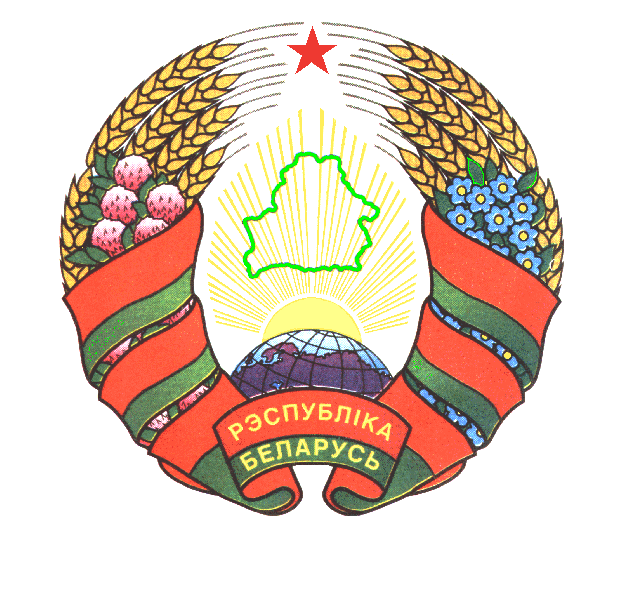 МИНИСТЕРСТВОПРИРОДНЫХ РЕСУРСОВ И ОХРАНЫ ОКРУЖАЮЩЕЙ СРЕДЫРЕСПУБЛИКИ БЕЛАРУСЬМИНПРИРОДЫПАСТАНОВАПОСТАНОВЛЕНИЕ28 января 2022 г. № 17г. Мiнскг. МинскНаименование документа и (или) сведенийТребования, предъявляемые к документу и (или) сведениямФорма и порядок представления документа и (или) сведенийзаявление заявление по форме согласно Приложению  к настоящему Регламентув случае оплаты посредством использования автоматизированной информационной системы единого расчетного и информационного пространства (далее – АИС ЕРИП) указываются сведения, предусмотренные в абзаце девятом части первой пункта 5 статьи 14 Закона Республики Беларусь «Об основах административных процедур»в письменной форме:в ходе приема заинтересованного лица;по почтедокумент об уплате государственной пошлины за выдачу разрешения на выбросы загрязняющих веществ в атмосферный воздух (далее, если не определено иное, – разрешение) (за исключением случаев оплаты посредством использования АИС ЕРИП)документ должен соответствовать требованиям, определенным в пункте 6 статьи 287 Налогового кодекса Республики Беларусьв письменной форме:в ходе приема заинтересованного лица;по почтераздел «Охрана окружающей среды», включая копию экологического паспорта проекта, утвержденной в установленном порядке проектной документации по объекту, принимаемому в эксплуатацию (при вводе в эксплуатацию завершенного строительством объекта, оказывающего комплексное воздействие на окружающую среду)проектная документация должна соответствовать требованиям, определенным в пунктах 24 - 47 Положения, утвержденного постановлением № 1476в письменной форме:в ходе приема заинтересованного лица;по почтепроект нормативов допустимых выбросов загрязняющих веществ в атмосферный воздух (при эксплуатации действующего объекта, оказывающего комплексное воздействие на окружающую среду)в письменной форме:в ходе приема заинтересованного лица;по почтеакт инвентаризации выбросов загрязняющих веществ в атмосферный воздух (при эксплуатации действующего объекта, оказывающего комплексное воздействие на окружающую среду) в письменной форме:в ходе приема заинтересованного лица;по почтеакт инвентаризации отходов производствав письменной форме:в ходе приема заинтересованного лица;по почтерасчет нормативов допустимых сбросов химических и иных веществ в составе сточных вод (в случае сброса сточных вод в поверхностные водные объекты)в письменной форме:в ходе приема заинтересованного лица;по почтеНаименование документа и (или) сведенийНаименование государственного органа, иной организации, у которых запрашиваются (получаются) документ и (или) сведения, либо государственного информационного ресурса (системы), из которого уполномоченному органу должны предоставляться необходимые сведения в автоматическом и (или) автоматизированном режиме посредством общегосударственной автоматизированной информационной системыкопия заключения о возможности добычи заявленных водопользователями объемов подземных вод (в случае, если в представленной документации предусматривается добыча подземных вод с применением водозаборных сооружений, в том числе самоизливающихся буровых скважин)Республиканское унитарное предприятие «Белорусский государственный геологический центр» Наименование документаСрок действияФорма представленияКомплексное природоохранное разрешение 10 летписьменнаяНаименование государственного органа (иной организации), рассматривающего административную жалобуФорма подачи (отзыва) административной жалобы (электронная и (или) письменная форма) Министерство природных ресурсов и охраны окружающей средыв письменной форме№ строкиНаименование данныхДанные1Место государственной регистрации юридического лица, место жительства индивидуального предпринимателя 2Фамилия, собственное имя, отчество (если таковое имеется) руководителя, индивидуального предпринимателя 3Телефон, факс руководителя, индивидуального предпринимателя4Телефон, факс приемной, электронный адрес, интернет-сайт5Вид деятельности основной по ОКЭД*6Учетный номер плательщика7Дата и номер регистрации в Едином государственном регистре юридических лиц и индивидуальных предпринимателей8Наименование и количество обособленных подразделений9Количество работающего персонала10Количество абонентов и (или) потребителей, подключенных к централизованной системе водоснабжения ___водоотведения ____(канализации) 11Наличие аккредитованной лаборатории12Фамилия, собственное имя, отчество (если таковое имеется) специалиста по охране окружающей среды13Телефон, факс№ п/пНаименование производственной (промышленной) площадки (обособленного подразделения, филиала)Вид деятель-ности по ОКЭД*Место нахожденияЗанимаемая территория, гаДата ввода в эксплуа-тацию (последней реконст-рукции)Проектная мощность /фактическое производство1234567№ п/пВид деятельности, основной по ОКЭД*Прогнозируемая динамика объемов производства в % к проектной мощности или фактическому производствуПрогнозируемая динамика объемов производства в % к проектной мощности или фактическому производствуПрогнозируемая динамика объемов производства в % к проектной мощности или фактическому производствуПрогнозируемая динамика объемов производства в % к проектной мощности или фактическому производствуПрогнозируемая динамика объемов производства в % к проектной мощности или фактическому производствуПрогнозируемая динамика объемов производства в % к проектной мощности или фактическому производствуПрогнозируемая динамика объемов производства в % к проектной мощности или фактическому производствуПрогнозируемая динамика объемов производства в % к проектной мощности или фактическому производствуПрогнозируемая динамика объемов производства в % к проектной мощности или фактическому производствуПрогнозируемая динамика объемов производства в % к проектной мощности или фактическому производству№ п/пВид деятельности, основной по ОКЭД*20__ год20__ год20__ год20__ год20__ год20__ год20__ год20__ год20__ год20__ год123456789101112Наименование технологического процесса (цикла, производственной операции)Краткая техническая характеристикаСсылка на источник информации, содержащий детальную характеристику наилучшего доступного технического методаСравнение и обоснование различий в решении1234№
п/пЦель водополь-зованияВид специального водопользо-ванияИсточники водоснабжения (приемники сточных вод), наименование речного бассейна, в котором осуществляется специальное водопользование Место осуществления специального водопользования12345№
п/пПеречень производственных процессов, в ходе которых используются водные ресурсы и (или) образуются сточные водыОписание производственных процессов123№
п/пНаименование схемыОписание схемы123Схема водоснабжения, включая оборотное, повторно-последовательное водоснабжениеСхема канализации, включая систему дождевой канализации№
п/пВодозаборные сооружения, предназначенные для изъятия поверхностных водВодозаборные сооружения, предназначенные для изъятия поверхностных водВодозаборные сооружения, предназначенные для изъятия поверхностных водКоличество средств измерений расхода (объема) водНаличие рыбозащитных устройств на сооружениях для изъятия поверхностных вод№
п/пвсегосуммарная производительность суммарная производительность Количество средств измерений расхода (объема) водНаличие рыбозащитных устройств на сооружениях для изъятия поверхностных вод№
п/пвсегокуб. м/часкуб. м/суткиКоличество средств измерений расхода (объема) водНаличие рыбозащитных устройств на сооружениях для изъятия поверхностных вод123456№п/пВодозаборные сооружения, предназначенные для добычи подземных водВодозаборные сооружения, предназначенные для добычи подземных водВодозаборные сооружения, предназначенные для добычи подземных водВодозаборные сооружения, предназначенные для добычи подземных водВодозаборные сооружения, предназначенные для добычи подземных водВодозаборные сооружения, предназначенные для добычи подземных водВодозаборные сооружения, предназначенные для добычи подземных водВодозаборные сооружения, предназначенные для добычи подземных водКоличество средств измерений расхода (объема) добываемых вод№п/пвсеготехническое состояние глубина, мглубина, мпроизводительность, куб. м/часпроизводительность, куб. м/часпроизводительность, куб. м/часпроизводительность, куб. м/часКоличество средств измерений расхода (объема) добываемых вод№п/пвсеготехническое состояние минимальнаямаксимальнаясуммарнаясуммарнаяминимальнаямаксимальнаяКоличество средств измерений расхода (объема) добываемых вод1234566789Для добычи пресных вод:Для добычи пресных вод:Для добычи пресных вод:Для добычи пресных вод:Для добычи пресных вод:Для добычи пресных вод:Для добычи пресных вод:Для добычи пресных вод:Для добычи пресных вод:Для добычи пресных вод:Для добычи минеральных вод:Для добычи минеральных вод:Для добычи минеральных вод:Для добычи минеральных вод:Для добычи минеральных вод:Для добычи минеральных вод:Для добычи минеральных вод:Для добычи минеральных вод:Для добычи минеральных вод:Для добычи минеральных вод:№п/пМетод очистки сточных вод (код очистных сооружений по способу очистки)Состав очистных сооружений канализации, в том числе дождевой, место выпуска сточных водПроизводительность очистных сооружений канализации (расход сточных вод), куб. м/сутки (л/сек)Производительность очистных сооружений канализации (расход сточных вод), куб. м/сутки (л/сек)Методы учета сбрасываемых сточных вод в окружающую среду, количество средств измерений расхода (объема) вод№п/пМетод очистки сточных вод (код очистных сооружений по способу очистки)Состав очистных сооружений канализации, в том числе дождевой, место выпуска сточных водпроектнаяфактическаяМетоды учета сбрасываемых сточных вод в окружающую среду, количество средств измерений расхода (объема) вод123456№ п/пНаименование показателей Единица измеренияВодопотребление и водоотведение Водопотребление и водоотведение Водопотребление и водоотведение № п/пНаименование показателей Единица измеренияфактическоенормативно-расчетное*нормативно-расчетное*№ п/пНаименование показателей Единица измеренияфактическоена 20__год(20_ - 20_гг.)на 20__год(20_ - 20_гг.)1234561Добыча (изъятие) вод - всегокуб. м/сутки1Добыча (изъятие) вод - всеготыс.куб.м/год1.1В том числе:
подземных водкуб. м/сутки1.1В том числе:
подземных водтыс.куб.м/год1.1из них минеральных водкуб. м/сутки1.1из них минеральных водтыс.куб.м/год1.2поверхностных водкуб. м/сутки1.2поверхностных водтыс.куб.м/год2Получение воды из сис-темы водоснабжения, во-доотведения (канализа-ции) другого лицакуб. м/сутки2Получение воды из сис-темы водоснабжения, во-доотведения (канализа-ции) другого лицатыс.куб.м/год3Использование воды на собственные нужды по целям водопользования - всегокуб. м/сутки3Использование воды на собственные нужды по целям водопользования - всеготыс.куб.м/год3.1В том числе: на хозяйственно-питьевые нуждыкуб. м/сутки3.1В том числе: на хозяйственно-питьевые нуждытыс.куб.м/год3.1из них подземных водкуб. м/сутки3.1из них подземных водтыс.куб.м/год3.2на лечебные (курортные, оздоровительные) нуждыкуб. м/сутки3.2на лечебные (курортные, оздоровительные) нуждытыс.куб.м/год3.2из них подземных водкуб. м/сутки3.2из них подземных водтыс.куб.м/год3.2в том числе минеральных водкуб. м/сутки3.2в том числе минеральных водтыс.куб.м/год3.3на нужды сельского хозяйствакуб. м/сутки3.3на нужды сельского хозяйстватыс.куб.м/год3.3из них подземных водкуб. м/сутки3.3из них подземных водтыс.куб.м/год3.3в том числе минеральных водкуб. м/сутки3.3в том числе минеральных водтыс.куб.м/год3.4на нужды промышленностикуб. м/сутки3.4на нужды промышленноститыс.куб.м/год3.4из них подземных водкуб. м/сутки3.4из них подземных водтыс.куб.м/год3.4в том числе минеральных водкуб. м/сутки3.4в том числе минеральных водтыс.куб.м/год3.5на энергетические нуждыкуб. м/сутки3.5на энергетические нуждытыс.куб.м/год3.5из них подземных водкуб. м/сутки3.5из них подземных водтыс.куб.м/год3.6на иные нужды (указать какие)куб. м/сутки3.6на иные нужды (указать какие)тыс.куб.м/год3.6из них подземных водкуб. м/сутки3.6из них подземных водтыс.куб.м/год4Передача воды потребителям - всегокуб. м/сутки4Передача воды потребителям - всеготыс.куб.м/год4.1В том числе подземных водкуб. м/сутки4.1В том числе подземных водтыс.куб.м/год5Расход воды в системах оборотного водоснабжениякуб. м/сутки5Расход воды в системах оборотного водоснабжениятыс.куб.м/год6Расход воды в системах повторно-последователь-ного водоснабжениякуб. м/сутки6Расход воды в системах повторно-последователь-ного водоснабжениятыс.куб.м/год7Потери и неучтенные расходы воды - всегокуб. м/сутки7Потери и неучтенные расходы воды - всеготыс.куб.м/год7.1В том числе при транспортировкекуб. м/сутки7.1В том числе при транспортировкетыс.куб.м/год8Безвозвратное водопотреблениекуб. м/сутки8Безвозвратное водопотреблениетыс.куб.м/год9Сброс сточных вод в поверхностные водные объектыкуб. м/сутки9Сброс сточных вод в поверхностные водные объектытыс.куб.м/год9.1Из них: хозяйственно-бытовых сточных водкуб. м/сутки9.1Из них: хозяйственно-бытовых сточных водтыс.куб.м/год9.2производственных сточных водкуб. м/сутки9.2производственных сточных водтыс.куб.м/год9.3поверхностных сточных водкуб. м/сутки9.3поверхностных сточных водтыс.куб.м/год10Сброс сточных вод в окружающую среду с применением полей фильтрации, полей подземной фильтрации, фильтрующих траншей, песчано-гравийных фильтровкуб. м/сутки10Сброс сточных вод в окружающую среду с применением полей фильтрации, полей подземной фильтрации, фильтрующих траншей, песчано-гравийных фильтровтыс.куб.м/год11Сброс сточных вод в окружающую среду через земляные накопители (накопители-регуляторы, шламонакопители, золошлаконакопители, хвостохранилища)куб. м/сутки11Сброс сточных вод в окружающую среду через земляные накопители (накопители-регуляторы, шламонакопители, золошлаконакопители, хвостохранилища)тыс.куб.м/год12Сброс сточных вод в недракуб. м/сутки12Сброс сточных вод в недратыс.куб.м/год13Сброс сточных вод в сети канализации (комму-нальной, ведомственной, другой организации)куб. м/сутки13Сброс сточных вод в сети канализации (комму-нальной, ведомственной, другой организации)тыс.куб.м/год14Сброс сточных вод в водонепроницаемый выгребкуб. м/сутки14Сброс сточных вод в водонепроницаемый выгребтыс.куб.м/год15Сброс сточных вод в технологические водные объектыкуб. м/сутки15Сброс сточных вод в технологические водные объектытыс.куб.м/годГеографи-ческие координаты выпуска сточных вод (в градусах, минутах и секундах)Наименование химических и иных веществ (показателей качества), единица величиныКонцентрация загрязняющих веществ и показателей их качества в составе сточных водКонцентрация загрязняющих веществ и показателей их качества в составе сточных водКонцентрация загрязняющих веществ и показателей их качества в составе сточных водКонцентрация загрязняющих веществ и показателей их качества в составе сточных водКонцентрация загрязняющих веществ и показателей их качества в составе сточных водГеографи-ческие координаты выпуска сточных вод (в градусах, минутах и секундах)Наименование химических и иных веществ (показателей качества), единица величиныпоступающих на очисткупоступающих на очисткупоступающих на очисткусбрасываемых после очистки в поверхностный водный объектсбрасываемых после очистки в поверхностный водный объектГеографи-ческие координаты выпуска сточных вод (в градусах, минутах и секундах)Наименование химических и иных веществ (показателей качества), единица величиныпроектная или согласно условиям приема производст-венных сточных вод в систему канализации, устанавливаемым местными исполни-тельными и распоряди-тельными органамисреднегодоваямаксимальнаясреднегодоваямаксимальная1234567Географические координаты выпуска сточных вод (в градусах, минутах и секундах), характеристика водоприемника сточных водНаименование химических и иных веществ (показателей качества), единица измененияЗначения показателей качества и концентраций химических и иных веществ в фоновом створе (справочно)Расчетное значение допустимой концентрации загрязняющих веществ в составе сточных вод, сбрасываемых в поверхностный водный объектРасчетное значение допустимой концентрации загрязняющих веществ в составе сточных вод, сбрасываемых в поверхностный водный объектГеографические координаты выпуска сточных вод (в градусах, минутах и секундах), характеристика водоприемника сточных водНаименование химических и иных веществ (показателей качества), единица измененияЗначения показателей качества и концентраций химических и иных веществ в фоновом створе (справочно)на 20__год(20__ - 20__гг.)на 20__год(20__ - 20__гг.)12456Номер источ-ника выб-росаИсточник выделения (цех, участок), наиме-нование технологи-ческого оборудо-ванияЗагряз-няющее веществоЗагряз-няющее веществоЗагряз-няющее веществоЗагряз-няющее веществоОснащение газоочистными установками (далее - ГОУ), автоматизирован-ными системами контроля выбросов (далее - АСК)Оснащение газоочистными установками (далее - ГОУ), автоматизирован-ными системами контроля выбросов (далее - АСК)Нормативы допустимых выбросовНормативы допустимых выбросовНормативы допустимых выбросовНормативы допустимых выбросовНормативы допустимых выбросовНормативы допустимых выбросовНорма-тивное содер-жание кисло-рода в отходящих газах, процентовНомер источ-ника выб-росаИсточник выделения (цех, участок), наиме-нование технологи-ческого оборудо-ванияЗагряз-няющее веществоЗагряз-няющее веществоЗагряз-няющее веществоЗагряз-няющее веществоОснащение газоочистными установками (далее - ГОУ), автоматизирован-ными системами контроля выбросов (далее - АСК)Оснащение газоочистными установками (далее - ГОУ), автоматизирован-ными системами контроля выбросов (далее - АСК)на 20__ г. (20  - 20_ гг.)на 20__ г. (20  - 20_ гг.)на 20__ г. (20  - 20_ гг.)на 20__ г.(20  - 20_ гг.)на 20__ г.(20  - 20_ гг.)на 20__ г.(20  - 20_ гг.)Норма-тивное содер-жание кисло-рода в отходящих газах, процентовНомер источ-ника выб-росаИсточник выделения (цех, участок), наиме-нование технологи-ческого оборудо-ваниякодкодкоднаименованиеназвание АСКгруппа ГОУ, количество ступеней очисткимг/м3г/ст/годмг/м3г/ст/годНорма-тивное содер-жание кисло-рода в отходящих газах, процентов1233345678910111213Наименование объекта воздействияНаименование объекта воздействияНаименование объекта воздействияНаименование объекта воздействияНаименование объекта воздействияНаименование объекта воздействияНаименование объекта воздействияНаименование объекта воздействияНаименование объекта воздействияНаименование объекта воздействияНаименование объекта воздействияНаименование объекта воздействияНаименование объекта воздействияНаименование объекта воздействияНаименование объекта воздействияНомер источника выбросаИсточник выделения (цех, участок, наименование технологического оборудования)Контролируемое загрязняющее веществоКонтролируемое загрязняющее веществоНаименование и тип приборов АСКГод ввода АСК в эксплуатацию, планируемый или фактическийНомер источника выбросаИсточник выделения (цех, участок, наименование технологического оборудования)коднаименованиеНаименование и тип приборов АСКГод ввода АСК в эксплуатацию, планируемый или фактический123456Загрязняющее веществоЗагрязняющее веществоЗагрязняющее веществоЗагрязняющее веществоЗагрязняющее веществоЗагрязняющее веществоНомера источников выбросовНормативы допустимых выбросовНормативы допустимых выбросовНормативы допустимых выбросовНормативы допустимых выбросов№ п/п№ п/пНаименованиеКод веществаКод веществаКласс опасностиНомера источников выбросовна 20__ г. (20_ - 20_ гг.)на 20__ г. (20_ - 20_ гг.)на 20__ г.(20_ - 20_ гг.)на 20__ г.(20_ - 20_ гг.)№ п/п№ п/пНаименованиеКод веществаКод веществаКласс опасностиНомера источников выбросовг/ст/годг/ст/год11233456789Для объекта воздействия на атмосферный воздух:_________________________________________________________________________(наименование и местонахождение объекта воздействия)Для объекта воздействия на атмосферный воздух:_________________________________________________________________________(наименование и местонахождение объекта воздействия)Для объекта воздействия на атмосферный воздух:_________________________________________________________________________(наименование и местонахождение объекта воздействия)Для объекта воздействия на атмосферный воздух:_________________________________________________________________________(наименование и местонахождение объекта воздействия)Для объекта воздействия на атмосферный воздух:_________________________________________________________________________(наименование и местонахождение объекта воздействия)Для объекта воздействия на атмосферный воздух:_________________________________________________________________________(наименование и местонахождение объекта воздействия)Для объекта воздействия на атмосферный воздух:_________________________________________________________________________(наименование и местонахождение объекта воздействия)Для объекта воздействия на атмосферный воздух:_________________________________________________________________________(наименование и местонахождение объекта воздействия)Для объекта воздействия на атмосферный воздух:_________________________________________________________________________(наименование и местонахождение объекта воздействия)Для объекта воздействия на атмосферный воздух:_________________________________________________________________________(наименование и местонахождение объекта воздействия)Для объекта воздействия на атмосферный воздух:_________________________________________________________________________(наименование и местонахождение объекта воздействия)Итого веществ I класса опасностиИтого веществ I класса опасностиИтого веществ I класса опасностиИтого веществ I класса опасностиИтого веществ I класса опасностиИтого веществ I класса опасностихххИтого веществ II класса опасностиИтого веществ II класса опасностиИтого веществ II класса опасностиИтого веществ II класса опасностиИтого веществ II класса опасностиИтого веществ II класса опасностихххИтого веществ III класса опасностиИтого веществ III класса опасностиИтого веществ III класса опасностиИтого веществ III класса опасностиИтого веществ III класса опасностиИтого веществ III класса опасностихххИтого веществ IV класса опасностиИтого веществ IV класса опасностиИтого веществ IV класса опасностиИтого веществ IV класса опасностиИтого веществ IV класса опасностиИтого веществ IV класса опасностихххИтого веществ без класса опасностиИтого веществ без класса опасностиИтого веществ без класса опасностиИтого веществ без класса опасностиИтого веществ без класса опасностиИтого веществ без класса опасностихххВСЕГО для объекта воздействия ВСЕГО для объекта воздействия ВСЕГО для объекта воздействия ВСЕГО для объекта воздействия ВСЕГО для объекта воздействия ВСЕГО для объекта воздействия хххСуммарно по объектам воздействия природопользователяСуммарно по объектам воздействия природопользователяСуммарно по объектам воздействия природопользователяСуммарно по объектам воздействия природопользователяСуммарно по объектам воздействия природопользователяСуммарно по объектам воздействия природопользователяСуммарно по объектам воздействия природопользователяСуммарно по объектам воздействия природопользователяСуммарно по объектам воздействия природопользователяСуммарно по объектам воздействия природопользователяСуммарно по объектам воздействия природопользователяхИтого веществ I класса опасностиИтого веществ I класса опасностиИтого веществ I класса опасностиИтого веществ I класса опасностиИтого веществ I класса опасностиИтого веществ I класса опасностихххИтого веществ II класса опасностиИтого веществ II класса опасностиИтого веществ II класса опасностиИтого веществ II класса опасностиИтого веществ II класса опасностиИтого веществ II класса опасностихххИтого веществ III класса опасностиИтого веществ III класса опасностиИтого веществ III класса опасностиИтого веществ III класса опасностиИтого веществ III класса опасностиИтого веществ III класса опасностихххИтого веществ IV класса опасностиИтого веществ IV класса опасностиИтого веществ IV класса опасностиИтого веществ IV класса опасностиИтого веществ IV класса опасностиИтого веществ IV класса опасностихххИтого веществ без класса опасностиИтого веществ без класса опасностиИтого веществ без класса опасностиИтого веществ без класса опасностиИтого веществ без класса опасностиИтого веществ без класса опасностихххИТОГОИТОГОИТОГОИТОГОИТОГОИТОГОххх№п/пОперацияСтепень опасности и класс опасности опасных отходовФакти-ческое количество отходов, т/годПрогнозные показатели образования отходов, тоннПрогнозные показатели образования отходов, тонн№п/пОперацияСтепень опасности и класс опасности опасных отходовФакти-ческое количество отходов, т/годна 20__ г.(20_ - 20__гг.)на 20__ г.(20_ - 20_ гг.)1234561Образование и поступление отходов от других субъектов хозяйствования12Образование и поступление отходов от других субъектов хозяйствования113Образование и поступление отходов от других субъектов хозяйствования124Образование и поступление отходов от других субъектов хозяйствования25Образование и поступление отходов от других субъектов хозяйствования36Образование и поступление отходов от других субъектов хозяйствования47Образование и поступление отходов от других субъектов хозяйствованияНеопасные8Образование и поступление отходов от других субъектов хозяйствованияС неустановленным классом опасности9ИТОГО образование и поступлениеИТОГО образование и поступление10Передача отходов другим субъектам хозяйствования с целью использования и (или) обезвреживания111Передача отходов другим субъектам хозяйствования с целью использования и (или) обезвреживания1112Передача отходов другим субъектам хозяйствования с целью использования и (или) обезвреживания1213Передача отходов другим субъектам хозяйствования с целью использования и (или) обезвреживания214Передача отходов другим субъектам хозяйствования с целью использования и (или) обезвреживания315Передача отходов другим субъектам хозяйствования с целью использования и (или) обезвреживания416Передача отходов другим субъектам хозяйствования с целью использования и (или) обезвреживанияНеопасные17ИТОГО передано отходовИТОГО передано отходов18Обезвреживание отходов119Обезвреживание отходов1120Обезвреживание отходов1221Обезвреживание отходов222Обезвреживание отходов323Обезвреживание отходов424ИТОГО на обезвреживаниеИТОГО на обезвреживание25Использование отходов 126Использование отходов 227Использование отходов 328Использование отходов 429Использование отходов Неопасные30ИТОГО на использованиеИТОГО на использование31Хранение отходов132Хранение отходов1133Хранение отходов1234Хранение отходов235Хранение отходов336Хранение отходов437Хранение отходовНеопасные38Хранение отходовС неустановленным классом опасности39ИТОГО на хранениеИТОГО на хранение40Захоронение отходов141Захоронение отходов242Захоронение отходов343Захоронение отходов444Захоронение отходовНеопасные45Захоронение отходовС неустановленным классом опасности46ИТОГО на захоронениеИТОГО на захоронениеНаименование отходаКод отходаФактическое количество отходов, запрашиваемое для хранения, тоннОбъект хранения, его краткая характеристикаЗапрашиваемый срок действия допустимого объема хранения12345Наименование отходаКод отходаСтепень опасности и класс опасности опасных отходовНаименование объекта хранения и (или) захоронения отходовКоличество отходов, направляемое на хранение/захоронение, тоннКоличество отходов, направляемое на хранение/захоронение, тоннНаименование отходаКод отходаСтепень опасности и класс опасности опасных отходовНаименование объекта хранения и (или) захоронения отходовна 20__ г.(20__ - 20__ гг.)на 20__ г.(20__ - 20__ гг.)123456На хранениеНа хранениеНа хранениеНа хранениеНа хранениеНа хранениеНа захоронениеНа захоронениеНа захоронениеНа захоронениеНа захоронениеНа захоронение№ п/пНаименование мероприятия, источника финансированияСрок выполненияЦельОжидаемый эффект (результат)123451. Мероприятия по охране и рациональному использованию вод1. Мероприятия по охране и рациональному использованию вод1. Мероприятия по охране и рациональному использованию вод1. Мероприятия по охране и рациональному использованию вод1. Мероприятия по охране и рациональному использованию вод2. Мероприятия по охране атмосферного воздуха2. Мероприятия по охране атмосферного воздуха2. Мероприятия по охране атмосферного воздуха2. Мероприятия по охране атмосферного воздуха2. Мероприятия по охране атмосферного воздуха3. Мероприятия по уменьшению объемов (предотвращению) образования отходов производства и вовлечению их в хозяйственный оборот3. Мероприятия по уменьшению объемов (предотвращению) образования отходов производства и вовлечению их в хозяйственный оборот3. Мероприятия по уменьшению объемов (предотвращению) образования отходов производства и вовлечению их в хозяйственный оборот3. Мероприятия по уменьшению объемов (предотвращению) образования отходов производства и вовлечению их в хозяйственный оборот3. Мероприятия по уменьшению объемов (предотвращению) образования отходов производства и вовлечению их в хозяйственный оборот4. Иные мероприятия по рациональному использованию природных ресурсов и охране окружающей среды4. Иные мероприятия по рациональному использованию природных ресурсов и охране окружающей среды4. Иные мероприятия по рациональному использованию природных ресурсов и охране окружающей среды4. Иные мероприятия по рациональному использованию природных ресурсов и охране окружающей среды4. Иные мероприятия по рациональному использованию природных ресурсов и охране окружающей среды№ п/пОбъект отбора проб и прове-дения измеренийПроизводст-венная (промыш-ленная) площадка, цех, участок Номер источника, пробной площадки (точки контроля) на карте-схемеТочка и (или) место отбора проб, их доступностьЧастота мониторинга (отбора проб и проведения измерений)Параметр или загрязняющее вещество1234567Наименование объекта воздействияНаименование объекта воздействияНаименование объекта воздействияНаименование объекта воздействияНаименование объекта воздействияНаименование объекта воздействияНаименование объекта воздействия№ п/пПоказательОписание1Наличие структуры управления окружающей средой и распределенные сферы ответственности за эффективность природоохранной деятельности2Определение, оценка значительного воздействия на окружающую среду и управление им3Информация о соблюдении требований ранее выдаваемых природоохранных разрешений4Выполненные за период действия ранее выданных природоохранных разрешений мероприятия по охране окружающей среды, рациональному использованию природных ресурсов, сокращению образования отходов 5Принятие экологической политики и определение задач и целевых показателейПрилагаются экологическая политика (если она существует), цели и целевые показатели6Наличие программы экологического усовершенствования для осуществления задач и целевых показателей7Меры оперативного контроля для предотвращения и минимизации значительного воздействия на окружающую среду8Готовность к чрезвычайным ситуациям и меры реагирования на них9Информационное взаимодействие: внутреннее, внутри структуры управления, и внешнее, в том числе с общественностью10Управление документацией и учетными документами в области охраны окружающей среды: кем и как создаются, ведутся и хранятся обязательные учетные документы, и другая документация системы управления окружающей средой11Подготовка персонала: надлежащие процедуры подготовки всего соответствующего персонала, включая персонал лабораторий, осуществляющих отбор проб и измерения (испытания) в области охраны окружающей среды12Мониторинг и измерение показателей деятельности: ключевые экологические показатели деятельности и порядок мониторинга и обзора прогресса на непрерывной основе13Меры по устранению нарушений: порядок анализа несоответствия системе управления окружающей средой (в том числе несоблюдения требований нормативных правовых актов) и принятия мер по предотвращению их повтора14Информация о проводимом аудите или самоконтроле: регулярный самоконтроль, независимый аудит с целью проверки того, что все виды деятельности осуществляются в соответствии с требованиями законодательства15Обзор управления и отчетность в области охраны окружающей среды: процедура проведения обзора высшим руководством (ежегодного или связанного с циклом аудита), представление отчетности, требуемое разрешением, и представление отчетности о достижении внутренних задач и целевых показателейНаименование документа и (или) сведенийТребования, предъявляемые к документу и (или) сведениямФорма и порядок представления документа и (или) сведенийзаявление заявление по форме, установленной Приложением к Регламенту административной процедуры, осуществляемой в отношении субъектов хозяйствования по подпункту 6.27.1 (с заполнением разделов, подлежащих изменению)в случае оплаты посредством использования автоматизированной информационной системы единого расчетного и информационного пространства (далее – АИС ЕРИП) указываются сведения, предусмотренные в абзаце девятом части первой пункта 5 статьи 14 Закона Республики Беларусь «Об основах административных процедур»в письменной форме:в ходе приема заинтересованного лица;по почтедокумент об уплате государственной пошлины за выдачу разрешения на выбросы загрязняющих веществ в атмосферный воздух (далее, если не определено иное, – разрешение) (за исключением случаев оплаты посредством использования АИС ЕРИП)документ должен соответствовать требованиям, определенным в пункте 6 статьи 287 Налогового кодекса Республики Беларусьв письменной форме:в ходе приема заинтересованного лица;по почтекомплексное природоохранное разрешениев письменной форме:в ходе приема заинтересованного лица;по почтедокументы и (или) сведения, подтверждающие необходимость внесения в комплексное природоохранное разрешение изменений и (или) дополнений, в случае изменения и (или) дополнения нормативов допустимого воздействия на окружающую среду:корректировка проекта нормативов допустимых выбросов загрязняющих веществ в атмосферный воздухакт инвентаризации выбросов загрязняющих веществ в атмосферный воздухрасчет годового количества образования отходов производства с внесенными изменениямиакт инвентаризации отходов производства документы, подтверждающие условия специального водопользованияв письменной форме:в ходе приема заинтересованного лица;по почтеНаименование документаСрок действияФорма представленияПриложение к комплексному природоохранному разрешениюопределяется на срок действия комплексного природоохранного разрешения, в которое вносятся измененияписьменнаяНаименование государственного органа (иной организации), рассматривающего административную жалобуФорма подачи (отзыва) административной жалобы (электронная и (или) письменная форма) Министерство природных ресурсов и охраны окружающей средыв письменной формеНаименование документа и (или) сведенийТребования, предъявляемые к документу и (или) сведениямФорма и порядок представления документа и (или) сведенийзаявление заявление по форме, установленной Приложением к Регламенту административной процедуры, осуществляемой в отношении субъектов хозяйствования по подпункту 6.27.1в случае оплаты посредством использования автоматизированной информационной системы единого расчетного и информационного пространства (далее – АИС ЕРИП) указываются сведения, предусмотренные в абзаце девятом части первой пункта 5 статьи 14 Закона Республики Беларусь «Об основах административных процедур»в письменной форме:в ходе приема заинтересованного лица;по почтедокумент об уплате государственной пошлины за выдачу разрешения на выбросы загрязняющих веществ в атмосферный воздух (далее, если не определено иное, – разрешение) (за исключением случаев оплаты посредством использования АИС ЕРИП)документ должен соответствовать требованиям, определенным в пункте 6 статьи 287 Налогового кодекса Республики Беларусьв письменной форме:в ходе приема заинтересованного лица;по почтепроект нормативов допустимых выбросов загрязняющих веществ в атмосферный воздухв письменной форме:в ходе приема заинтересованного лица;по почтеакт инвентаризации выбросов загрязняющих веществ в атмосферный воздухв письменной форме:в ходе приема заинтересованного лица;по почтеакт инвентаризации отходов производствав письменной форме:в ходе приема заинтересованного лица;по почтерасчет нормативов допустимых сбросов химических и иных веществ в составе сточных вод (в случае сброса сточных вод в поверхностные водные объекты)в письменной форме:в ходе приема заинтересованного лица;по почтеНаименование документа и (или) сведенийНаименование государственного органа, иной организации, у которых запрашиваются (получаются) документ и (или) сведения, либо государственного информационного ресурса (системы), из которого уполномоченному органу должны предоставляться необходимые сведения в автоматическом и (или) автоматизированном режиме посредством общегосударственной автоматизированной информационной системыкопия заключения о возможности добычи заявленных водопользователями объемов подземных вод (в случае, если в представленной документации предусматривается добыча подземных вод с применением водозаборных сооружений, в том числе самоизливающихся буровых скважин)Республиканское унитарное предприятие «Белорусский государственный геологический центр» Наименование документаСрок действияФорма представленияКомплексное природоохранное разрешение 10 летписьменнаяНаименование государственного органа (иной организации), рассматривающего административную жалобуФорма подачи (отзыва) административной жалобы (электронная и (или) письменная форма) Министерство природных ресурсов и охраны окружающей средыв письменной формеНаименование документа и (или) сведенийТребования, предъявляемые к документу и (или) сведениямФорма и порядок представления документа и (или) сведенийзаявление на получение разрешения на выполнение работ по активному воздействию на метеорологические и другие геофизические процессыпо форме согласно Приложению к Положению о порядке и условиях выполнения работ по активному воздействию на метеорологические и другие геофизические процессы, утвержденному Указом № 351в письменной форме:в ходе приема заинтересованного лица;по почтеперечень заявляемых работ по активному воздействию на метеорологические и другие геофизические процессыв произвольной форме за подписью руководителяв письменной форме:в ходе приема заинтересованного лица;по почтесведения о местонахождении принадлежащих заявителю объектов, предназначенных для выполнения работ по активному воздействию на метеорологические и другие геофизические процессыв произвольной форме за подписью руководителяв письменной форме:в ходе приема заинтересованного лица;по почтеперечень технических средств, реагентов, иного имущества заявителя, предназначенного для выполнения работ по активному воздействию на метеорологические и другие геофизические процессыв произвольной форме за подписью руководителяв письменной форме:в ходе приема заинтересованного лица;по почтеперечень технических нормативных правовых актов и технической документации с изложением методов и технологии производства работ по активному воздействию на метеорологические и другие геофизические процессыв произвольной форме за подписью руководителяв письменной форме:в ходе приема заинтересованного лица;по почтекопии документов, подтверждающих квалификацию и профессиональное образование работников в области выполнения работ по активному воздействию на метеорологические и другие геофизические процессы (копии дипломов, свидетельств, сертификатов)в письменной форме:в ходе приема заинтересованного лица;по почте Наименование документаСрок действияФорма представленияРазрешение на выполнение работ по активному воздействию на метеорологические и другие геофизические процессы не менее шести месяцев и не более пяти летписьменная№
п/пНаименование административно-территориальной единицы (район, город)Наименование бассейна рекиНаименование сельсовета12341Брестская областьБрестская областьБрестская область1.1Барановичский районНеман-1.2Берёзовский районПрипять-1.3Брестский районЗападный Буг-1.4Ганцевичский районПрипять-1.5Дрогичинский районЗападный БугАнтопольский сельсовет Брашевичский сельсовет
Именинский сельсовет
Закозельский сельсоветПрипятьиные сельсоветы1.6Жабинковский районЗападный Буг-1.7Ивановский районПрипять-1.8Ивацевичский районПрипятьТелеханский сельсовет
Житлинский сельсовет
Обровский сельсовет
Омельнянский сельсовет
Речковский сельсовет
Святовольский сельсоветНеманиные сельсоветы1.9Каменецкий районЗападный Буг-1.10Кобринский районЗападный Буг-1.11Лунинецкий районПрипять-1.12Ляховичский районПрипятьНачевский сельсоветНеманиные сельсоветы1.13Малоритский районЗападный Буг-1.14Пинский районПрипять-1.15Пружанский районПрипятьМокровский сельсовет
Хоревской сельсоветНеманРужанский сельсовет
Зеленевичский сельсоветЗападный Бугиные сельсоветы1.16Столинский районПрипять-1.17г. БрестЗападный Буг-2Витебская областьВитебская областьВитебская область2.1Бешенковичский районЗападная Двина-2.2Браславский районЗападная Двина-2.3Верхнедвинский районЗападная Двина-2.4Витебский районЗападная Двина-2.5Глубокский районЗападная Двина-2.6Городокский районЗападная Двина-2.7Докшицкий районДнепр, НеманБегомльский сельсовет
Березинский сельсовет Крулевщинский сельсовет Тумиловичский сельсовет
иные сельсоветы2.8Дубровенский районЗападная ДвинаЗастенковский сельсоветДнеприные сельсоветы2.9Лепельский районДнепрДомжерицкий сельсоветЗападная Двинаиные сельсоветы2.10Лиозненский районЗападная Двина-2.11Миорский районЗападная Двина-2.12Оршанский районЗападная ДвинаВысоковский сельсоветДнеприные сельсоветы2.13Полоцкий районЗападная Двина-2.14Поставский районЗападная Двина-2.15Россонский районЗападная Двина-2.16Сенненский районЗападная Двина-2.17Толочинский районЗападная ДвинаВолосовский сельсовет
Серковицкий сельсоветДнеприные сельсоветы2.18Ушачский районДнепрВеликодолецкий сельсоветЗападная Двинаиные сельсоветы2.19Чашникский районЗападная Двина-2.20Шарковщинский районЗападная Двина-2.21Шумилинский районЗападная Двина-2.22г. ВитебскЗападная Двина-3Гомельская областьГомельская областьГомельская область3.1Брагинский районДнепрУгловский сельсоветПрипятьиные сельсоветы3.2Буда-Кошелевский районДнепр-3.3Ветковский районДнепр-3.4Гомельский районДнепр-3.5Добрушский районДнепр-3.6Ельский районПрипять-3.7Житковичский районПрипять-3.8Жлобинский районДнепр-3.9Калинковичский районПрипять-3.10Кормянский районДнепр-3.11Лельчицкий районПрипять-3.12Лоевский районДнепр-3.13Мозырский районПрипять-3.14Наровлянский районПрипять-3.15Октябрьский районПрипять-3.16Петриковский районПрипять-3.17Речицкий районПрипятьЗащёбьевский сельсоветДнеприные сельсоветы3.18Рогачевский районДнепр-3.19Светлогорский районДнепрПаричский сельсовет
Сосновоборский сельсовет Боровиковский сельсовет Красновский сельсовет Осташковичский сельсовет Чирковичский сельсоветПрипятьиные сельсоветы3.20Хойникский районПрипять-3.21Чечерский районДнепр-3.22г. ГомельДнепр-4Гродненская областьГродненская областьГродненская область4.1Берестовицкий районНеман-4.2Волковысский районНеман-4.3Вороновский районНеман-4.4Гродненский районНеман-4.5Дятловский районНеман-4.6Зельвенский районНеман-4.7Ивьевский районНеман-4.8Кореличский районНеман-4.9Лидский районНеман-4.10Мостовский районНеман-4.11Новогрудский районНеман-4.12Островецкий районНеман-4.13Ошмянский районНеман-4.14Свислочский районНеманНезбодичский сельсовет
Свислочский сельсовет
Хоневичский сельсоветЗападный Бугиные сельсоветы4.15Слонимский районНеман-4.16Сморгонский районНеман-4.17Щучинский районНеман-4.18г. ГродноНеман-5Минская областьМинская областьМинская область5.1Березинский районДнепр-5.2Борисовский районДнепр-5.3Вилейский районНеман-5.4Воложинский районНеман-5.5Дзержинский районНеман-5.6Клецкий районПрипять-5.7Копыльский районНеманБобовнянский сельсовет Потейковский сельсовет
Слобода-Кучинский сельсоветПрипятьиные сельсоветы5.8Крупский районЗападная ДвинаХолопеничский сельсовет Октябрьский сельсоветДнеприные сельсоветы5.9Логойский районДнепрБеларучский сельсовет
Гайненский сельсовет
Каменский сельсовет
Логойский сельсовет
Острошицкий сельсовет
Швабский сельсоветНеманиные сельсоветы5.10Любанский районПрипять-5.11Минский районНеман ПрипятьШершунский сельсовет
Крупицкий сельсовет
Михановичский сельсовет Самохваловичский сельсовет
Хатежинский сельсоветДнеприные сельсоветы5.12Молодечненский районНеман-5.13Мядельский районЗападная ДвинаБудславский сельсовет
Княгининский сельсовет
Мядельский сельсовет
Слободской сельсовет
Нарочский сельсоветНеманиные сельсоветы5.14Несвижский районПрипять
НеманЛанский сельсовет
иные сельсоветы5.15Пуховичский районПрипятьНовопольский сельсовет Пережирский сельсовет
Шацкий сельсоветДнеприные сельсоветы5.16Слуцкий районНеманГацуковский сельсоветПрипятьиные сельсоветы5.17Смолевичский районДнепр-5.18Солигорский районПрипять-5.19Стародорожский районПрипять-5.20Столбцовский районНеман-5.21Узденский районПрипятьХотлянский сельсовет
Озерский сельсовет
Дещенский сельсоветНеманиные сельсоветы5.22Червенский районДнепр-5.23г. МинскДнепр-6Могилевская областьМогилевская областьМогилевская область6.1Белыничский районДнепр-6.2Бобруйский районПрипятьГлушанский сельсовет Горбацевичский сельсоветДнеприные сельсоветы6.3Быховский районДнепр-6.4Глусский районПрипять-6.5Горецкий районДнепр-6.6Дрибинский районДнепр-6.7Кировский районДнепр-6.8Климовичский районДнепр-6.9Кличевский районДнепр-6.10Костюковичский районДнепр-6.11Краснопольский районДнепр-6.12Кричевский районДнепр-6.13Круглянский районДнепр-6.14Могилевский районДнепр-6.15Мстиславский районДнепр-6.16Осиповичский районПрипятьПротасевичский сельсовет Дарагановский сельсовет
Дричинский сельсоветДнеприные сельсоветы6.17Славгородский районДнепр-6.18Хотимский районДнепр-6.19Чаусский районДнепр-6.20Чериковский районДнепр-6.21Шкловский районДнепр-6.22г. МогилевДнепр-